HERRAMIENTA CIMTRA-Municipal Versión 2015Instrucciones u observaciones:1. La información requerida deberá estar actualizada por lo menos al trimestre inmediato anterior. El criterio de actualización resulta fundamental, de no existir información actualizada no hay elementos para evaluar. BGG l Cimtra Legislativo se dice "2. Toda información deberá ser accesible de manera irrestricta y sin necesidad de escritos, solicitudes u otro tipo de requisito de esta naturaleza.2.1 En caso de que la información este en la página electrónica del ayuntamiento toda información debe estar en formatos abiertos que puedan ser manejables.3. En diversos incisos se preguntan dos o más características y obligatoriamente deben cumplirse con todas ellas de lo contrario deberá seleccionarse la respuesta “No”. Ejemplo; en el criterio 1 inciso a) se pregunta “Nombre del Proveedor y su RFC”, por lo tanto debe cumplirse con ambos requerimientos.4. En algunos municipios ciertos Aspectos parecieran no ser susceptibles de evaluarse ya que no “aplican” en tales municipios. Ejemplo:Aspecto 4.- referente a las Oficinas de Enlace de RegidoresSituación: los funcionarios o empleados públicos manifiestan que en ese municipio los Regidores no tienen oficinas de Enlace y por lo tanto no se genera gasto por ello.Respuesta del equipo evaluador: Aún y cuando no existan oficinas de Enlace, el municipio debe informar y publicar en cualquier medio y lugar la no existencia de oficinas de Enlace y de no gastos por este concepto. Para más ejemplos consulte el Manual de Aplicación de la Herramienta CIMTRA-Municipal.5.Previo a la aplicación de la presente herramienta es OBLIGATORIA la lectura del Manual de Aplicación de la Herramienta CIMTRA-Municipal (disponible en www.cimtra.org.mx), el cual incluye detalles sobre la herramienta, la metodología de calificación y las reglas de aplicación. También debe establecer contacto con la coordinación nacional para dar aviso del arranque del ejercicio de evaluación.CAMPO: INFORMACIÓN A LA CIUDADANÍABLOQUE DE GASTOS1. El gobierno municipal tiene a la vista de toda persona en formato abierto, accesible y electrónico información sobre comunicación social y está actualizada al menos al trimestre inmediato anterior de vigencia:http://sanjuandeloslagos.gob.mx/transparencia/articulo-8/gastos-de-comunicacion-social/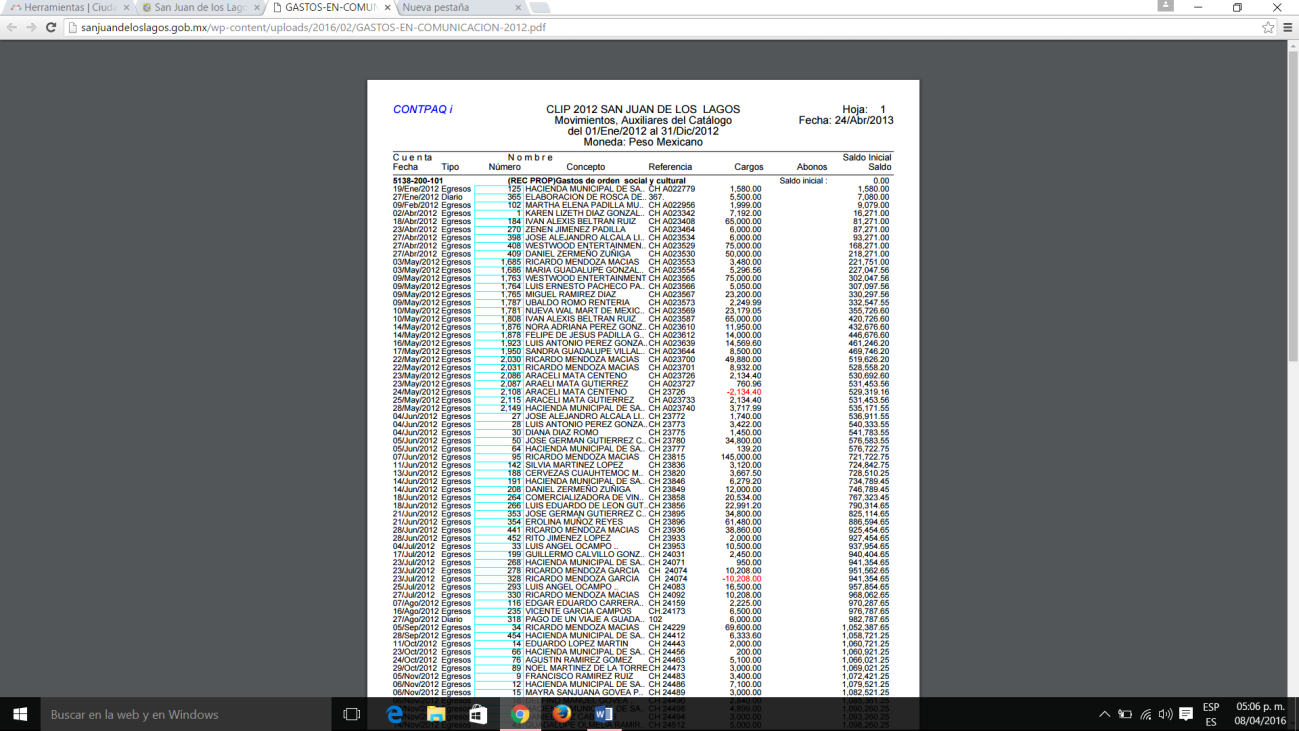 No está actualizada la información 2. El gobierno municipal tiene a la vista de toda persona en formato abierto, accesible y electrónico información sobre representaciones o viáticos de los funcionarios municipales (Directores/Secretarios, primer nivel) y está actualizada al menos al trimestre inmediato anterior de vigencia.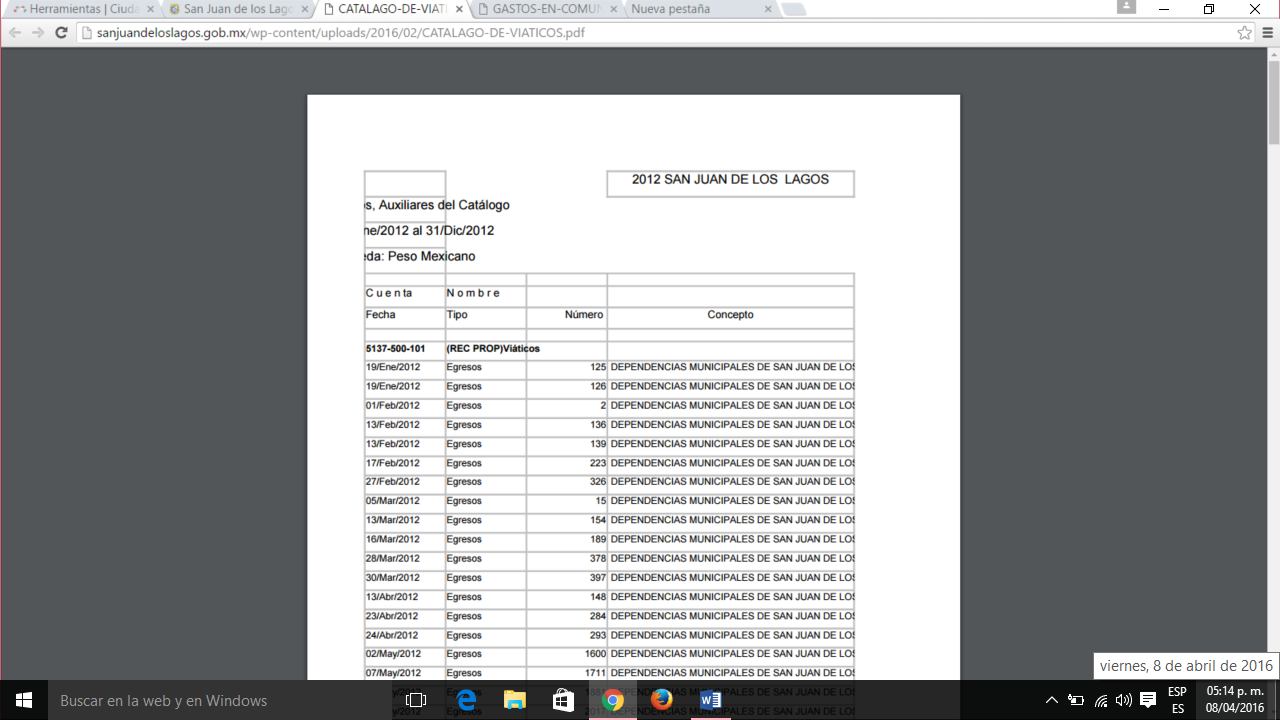 http://sanjuandeloslagos.gob.mx/wp-content/uploads/2016/02/CATALAGO-DE-VIATICOS.pdfNo está actualizado y no cuenta con los requisitos3. El gobierno municipal tiene a la vista de toda persona en formato abierto, accesible y electrónico información sobre representaciones o viáticos de su cuerpo Edilicio  y está actualizada al menos al trimestre inmediato anterior de vigencia.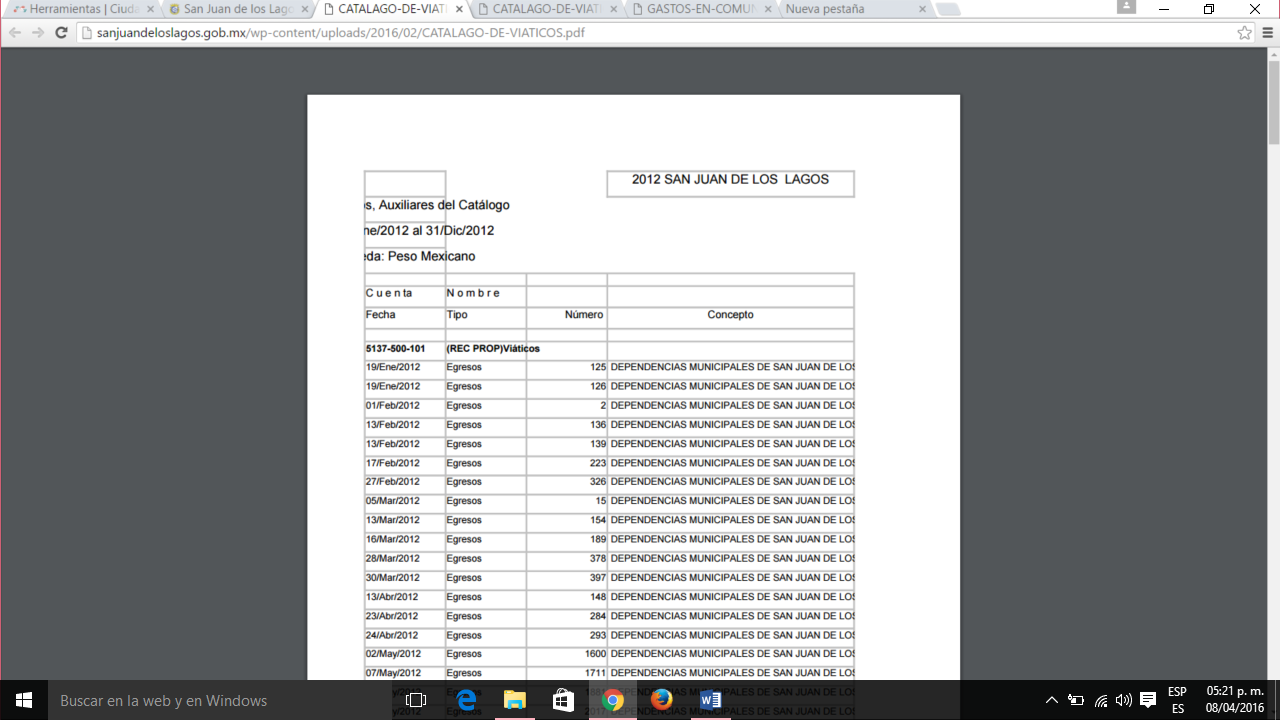 http://sanjuandeloslagos.gob.mx/wp-content/uploads/2016/02/CATALAGO-DE-VIATICOS.pdfNo está actualizado y no cuenta con los requisitos del último trimestre4. El gobierno municipal tiene a la vista de toda persona en formato abierto, accesible y electrónico información sobre gastos de “gestión” de su cuerpo Edilicio (Cabildo) y está actualizada al menos al trimestre inmediato anterior de vigencia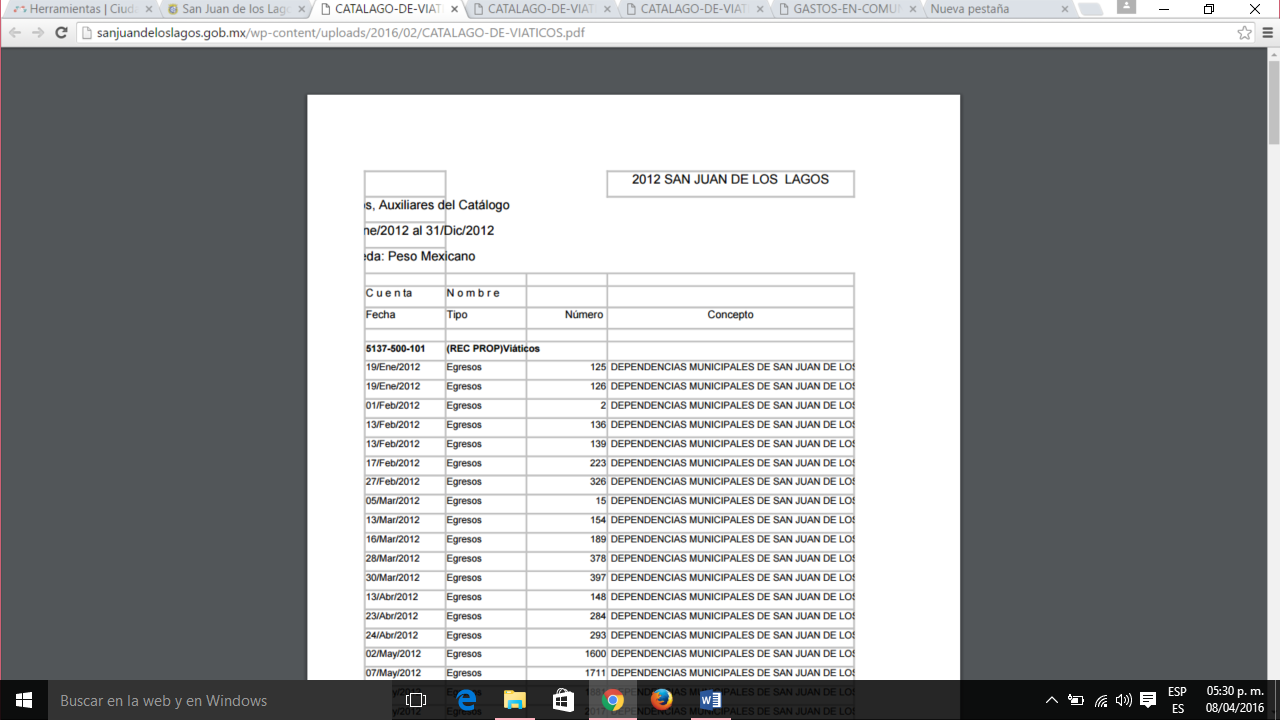 http://sanjuandeloslagos.gob.mx/wp-content/uploads/2016/02/CATALAGO-DE-VIATICOS.pdfLa información de último trimestre  no está  actualizada 5. El gobierno municipal tiene a la vista de toda persona en formato abierto, accesible y electrónico información sobre el gasto realizado por concepto de pago de asesorías al gobierno municipal  y está actualizada al menos al trimestre inmediato anterior de vigencia: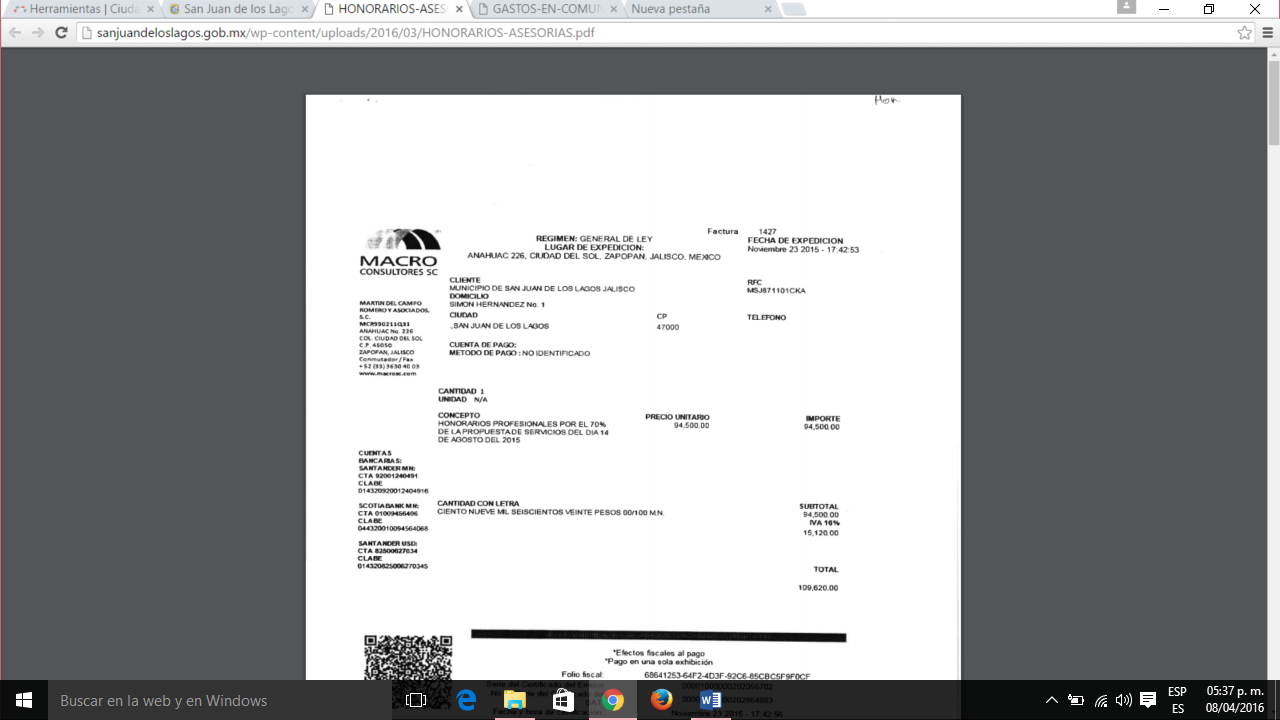 http://sanjuandeloslagos.gob.mx/wp-content/uploads/2016/03/HONORARIOS-ASESORIAS.pdfEstá actualizada hasta el mes de noviembre del año 2015 pero no cuenta con el último trimestre. 6.- El gobierno municipal tiene a la vista de toda persona en formato abierto, accesible y electrónico información sobre ejercicios de gasto municipaly está actualizada al menos al trimestre inmediato anterior de vigencia:6.1 https://drive.google.com/folderview?id=0B_Ioj6MXE6n3Vk92QmtHX0tFRFE&usp=sharing&tid=0B_-7ou5FL0nyUzBRaWxpY19jMVU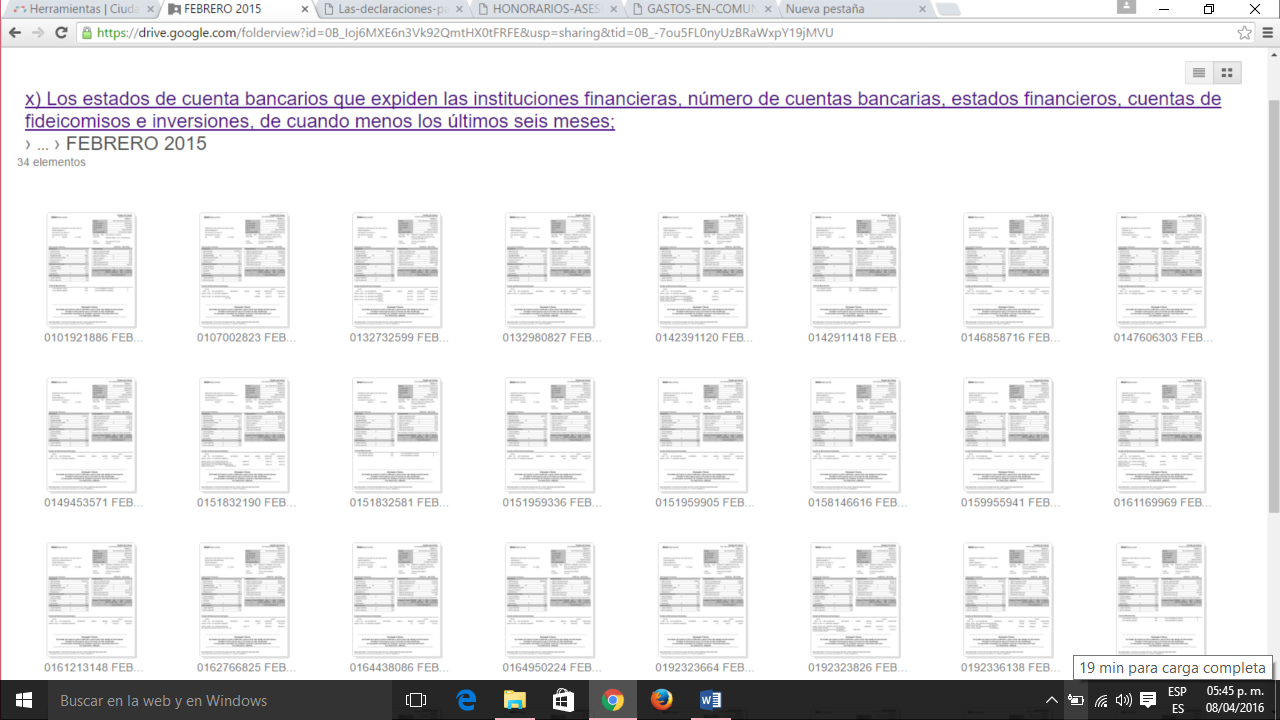  6.2https://docs.google.com/folderview?usp=sharing&id=0B_-7ou5FL0nyMlE0TDh1TjY1R00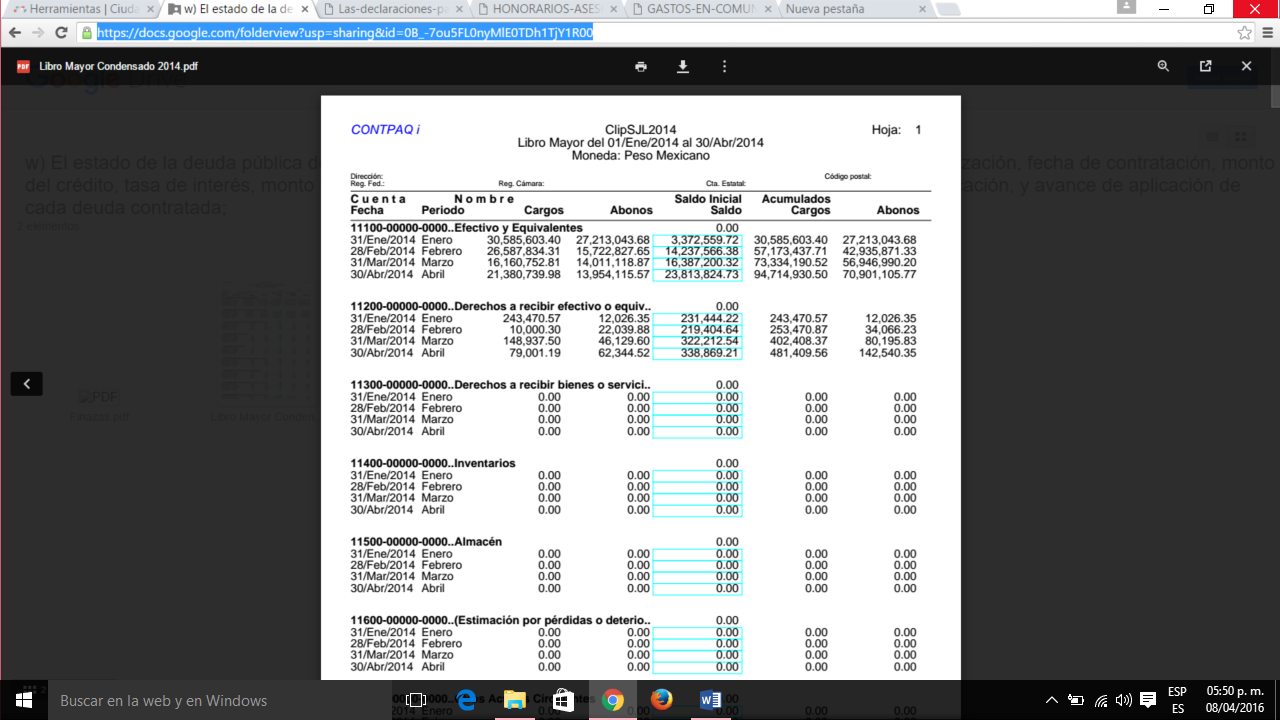 No está actualizado7.El gobierno municipal tiene a la vista de toda persona en formato abierto, accesible y electrónico información sobre proveedoresy está actualizada al menos al trimestre inmediato anterior de vigencia:http://sanjuandeloslagos.gob.mx/wp-content/uploads/2016/02/2016-LISTA-DE-PROVEEDORES.pdf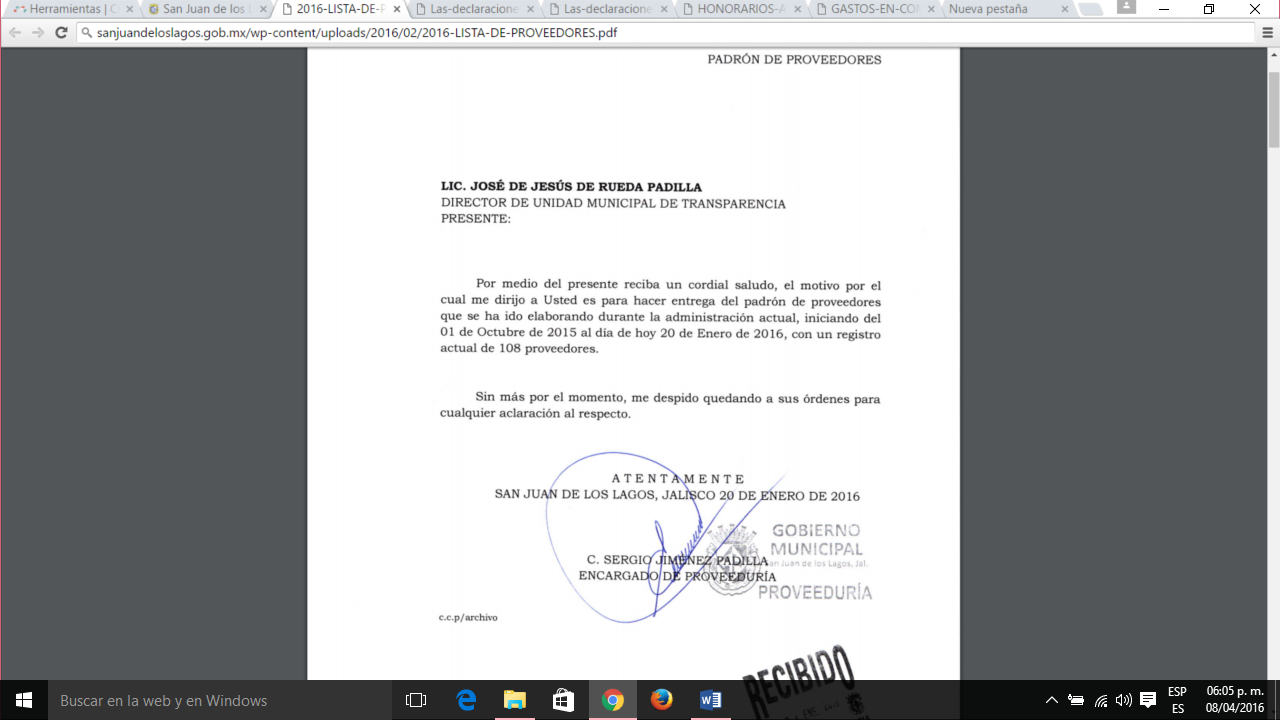 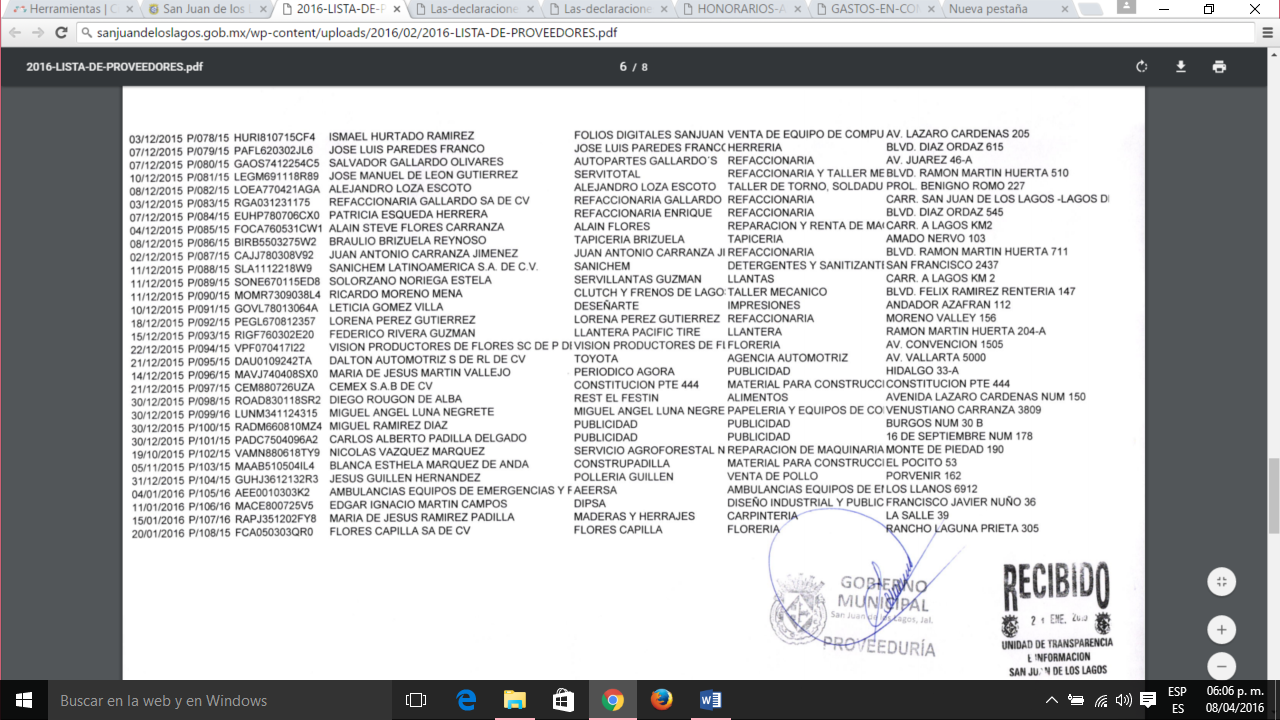 No cuenta con el apartado del monto.BLOQUE DE OBRAS8. El gobierno municipal tiene a la vista de toda persona en formato abierto, accesible y electrónico información sobre un listado de los contratos de obras* y servicios por asignación directa a un proveedor determinadoy está actualizada al menos al trimestre inmediato anterior de vigencia:* Nota: Las obras son todas las realizadas (desde el inicio de la gestión) sin importar el origen de los recursos (Ramo 33, recursos propios, fondos especiales, entre otros).http://sanjuandeloslagos.gob.mx/transparencia/articulo-8/obras-publicas/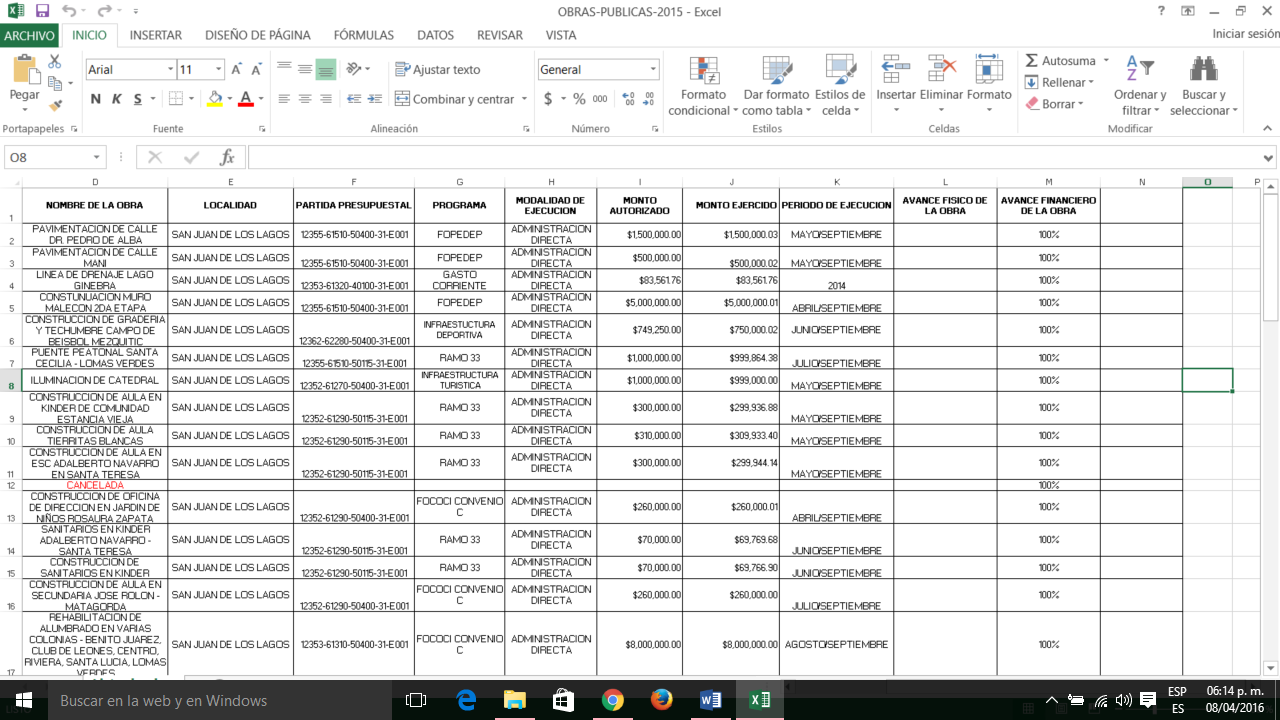 No cuenta con la actualización requerida.9.-El gobierno municipal tiene a la vista de toda persona en formato abierto, accesible y electrónico información sobreun listado de los contratos de obras* y servicios otorgados por invitación restringida y/o cerrada a un grupo de proveedores y está actualizada al menos al trimestre inmediato anterior de vigencia:* Nota: Las obras son todas las realizadas (desde el inicio de la gestión) sin importar el origen de los recursos (Ramo 33, recursos propios, fondos especiales, entre otros).http://sanjuandeloslagos.gob.mx/transparencia/articulo-8/obras-publicas/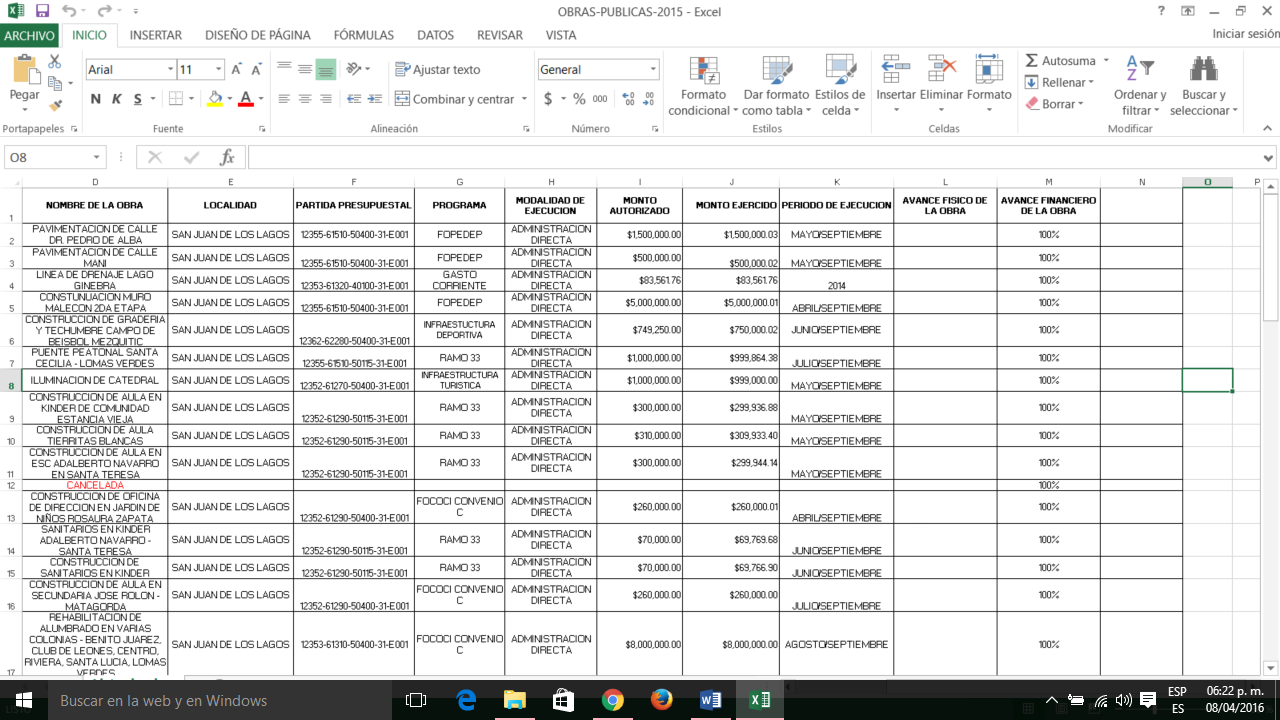 No cuenta con la información y en la liga la información es incorrecta.10. El gobierno municipal tiene a la vista de toda persona en formato abierto, accesible y electrónico información sobreun listado de las obras* realizadas en los últimos tres añosy está actualizada al menos al trimestre inmediato anterior de vigencia:Nota: Las obras son todas las realizadas sin importar el origen de los recursos (Ramo 33, recursos propios, fondos especiales, entre otros.http://sanjuandeloslagos.gob.mx/transparencia/articulo-8/obras-publicas/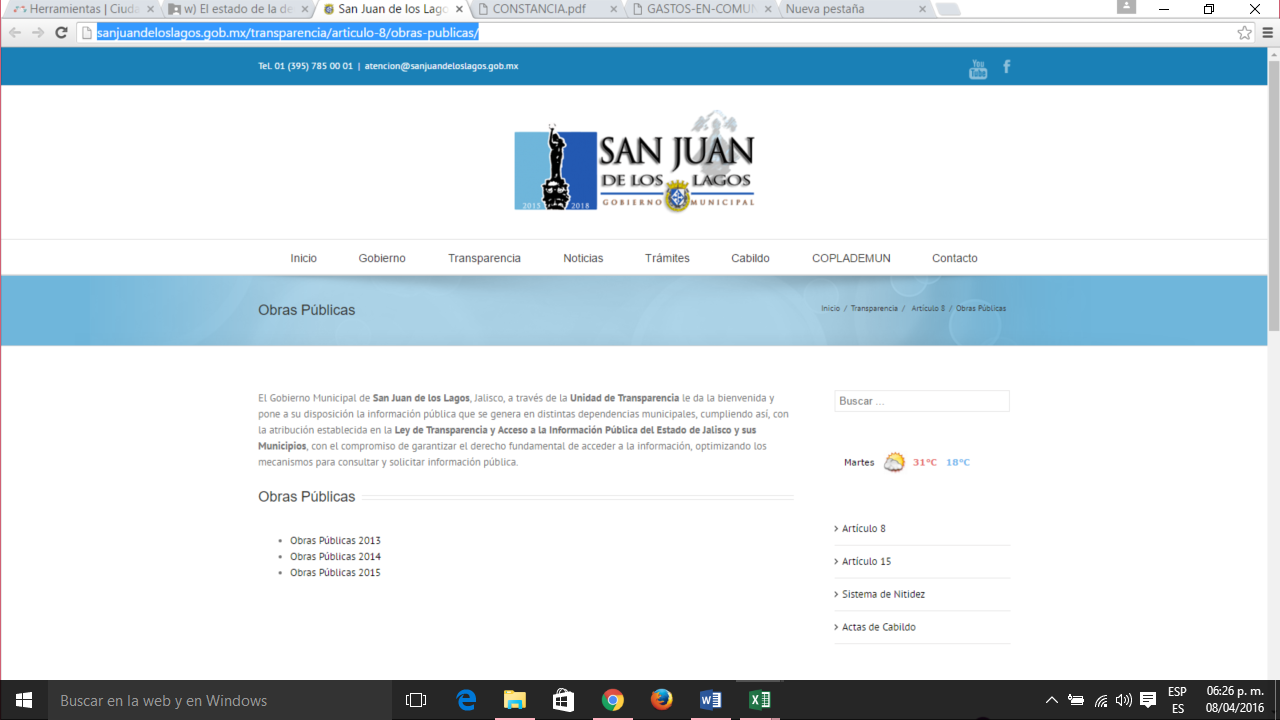 11. El gobierno municipal tiene a la vista de toda persona en formato abierto, accesible y electrónico información sobreun listado con las propuestas de obra del COPLADEMUN (Consejo de Planeación para el Desarrollo Municipal -o como se denomine-),planteadas al Ayuntamiento para el ejercicio del Ramo 33 del año en curso, y está actualizada al menos al trimestre inmediato anterior de vigencia:http://sanjuandeloslagos.gob.mx/transparencia/articulo-8/obras-publicas/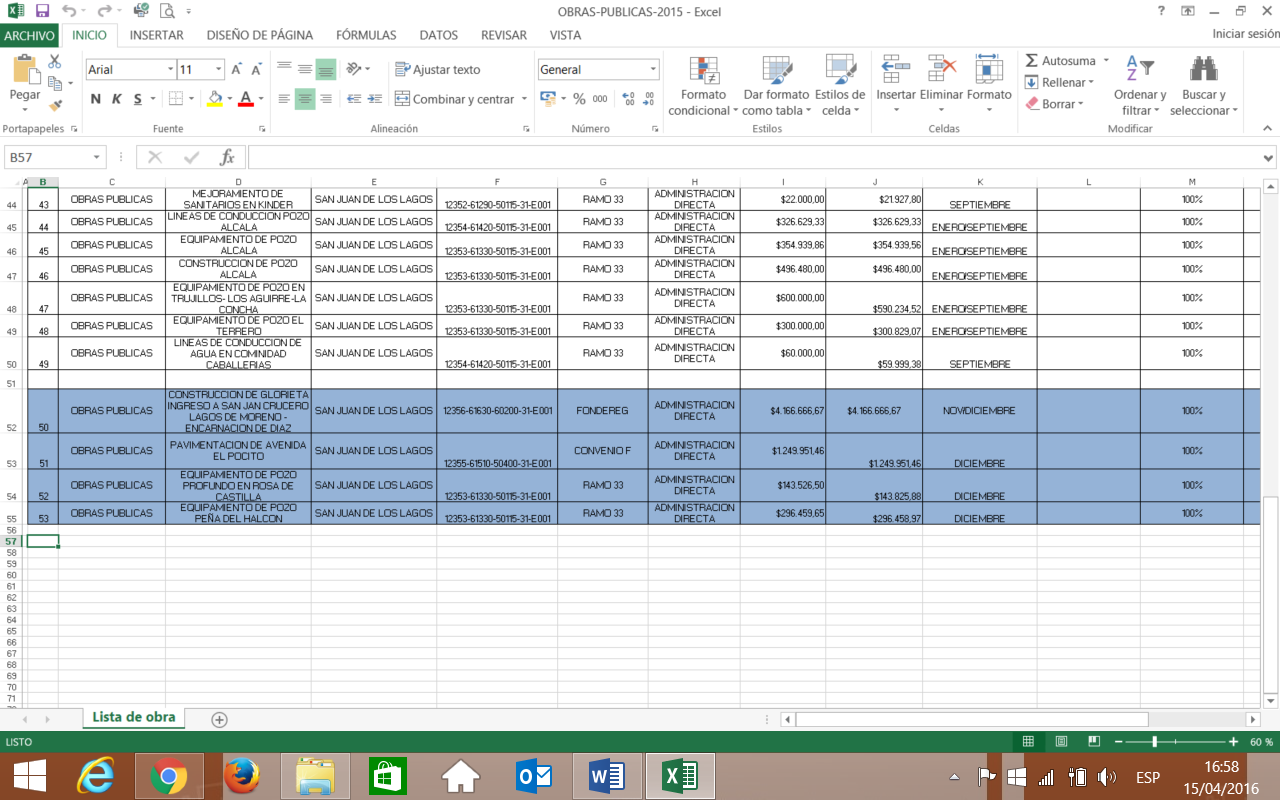 12.- El gobierno municipal tiene a la vista de toda persona en formato abierto, accesible y electrónico información sobre obras realizadas a través delRamo 33y está actualizada al menos al trimestre inmediato anterior de vigencia:http://sanjuandeloslagos.gob.mx/transparencia/articulo-8/obras-publicas/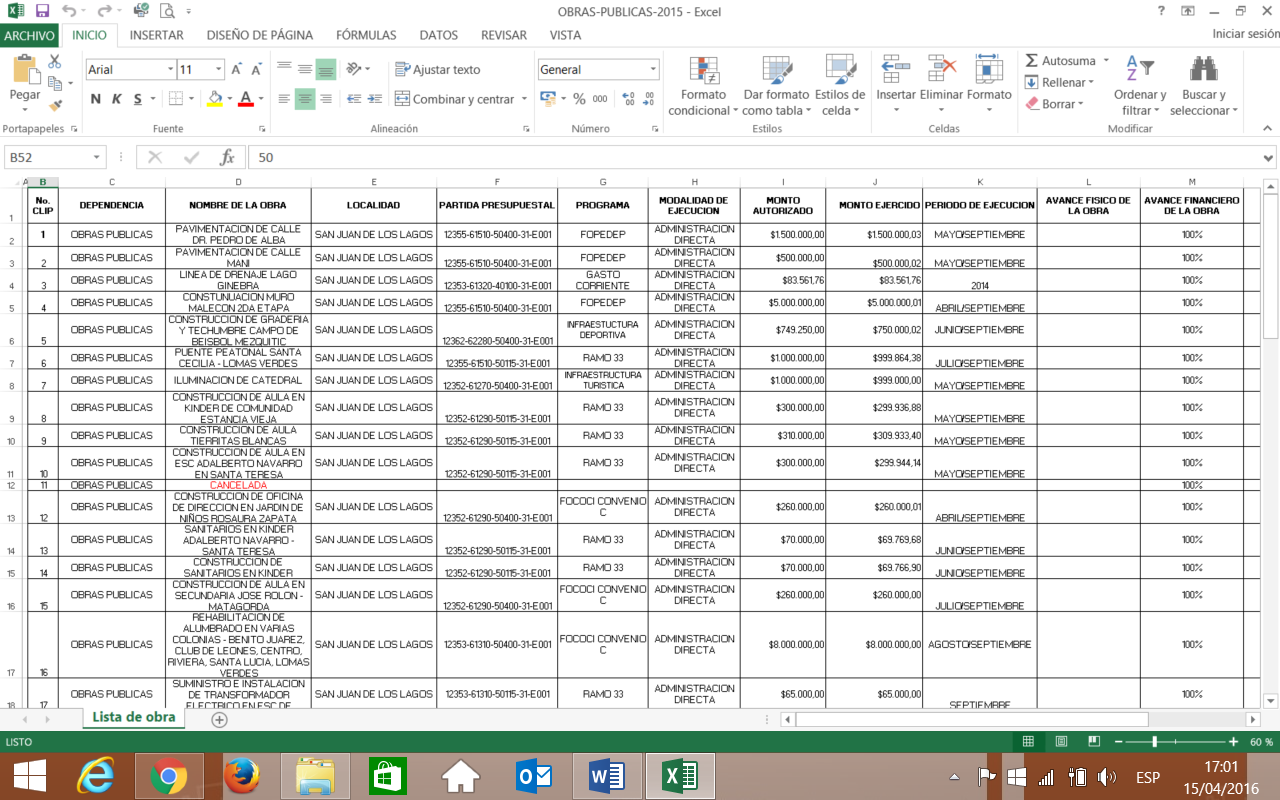 BLOQUE SOBRE BIENES Y SUS USOS13.-El gobierno municipal tiene a la vista de toda persona en formato abierto, accesible y electrónico información sobrelos bienes inmuebles que el municipio le arrienda a personas físicas o moralesy está actualizada al menos al trimestre inmediato anterior de vigencia:http://sanjuandeloslagos.gob.mx/transparencia/articulo-8/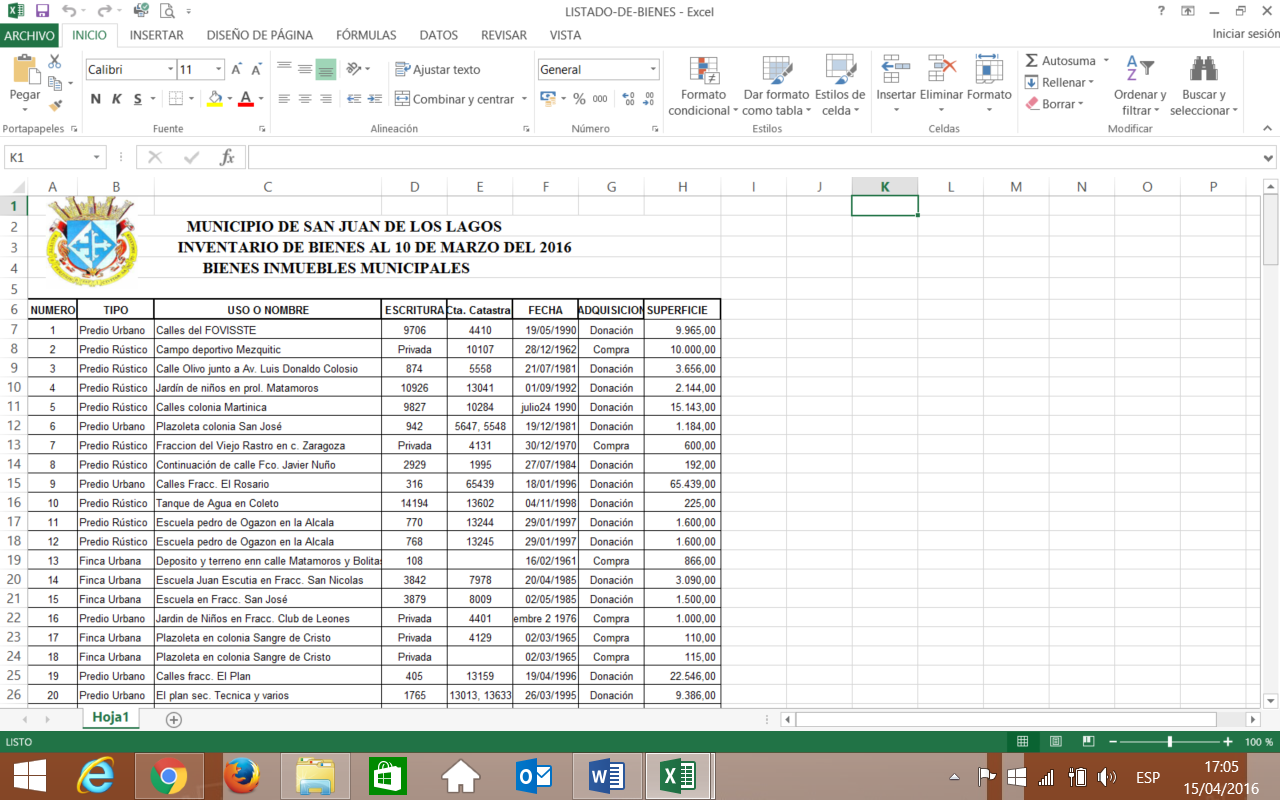 14.-El gobierno municipal tiene a la vista de toda persona en formato abierto, accesible y electrónico información sobrelos bienes inmuebles arrendados por el municipioy está actualizada al menos al trimestre inmediato anterior de vigencia:http://sanjuandeloslagos.gob.mx/transparencia/articulo-8/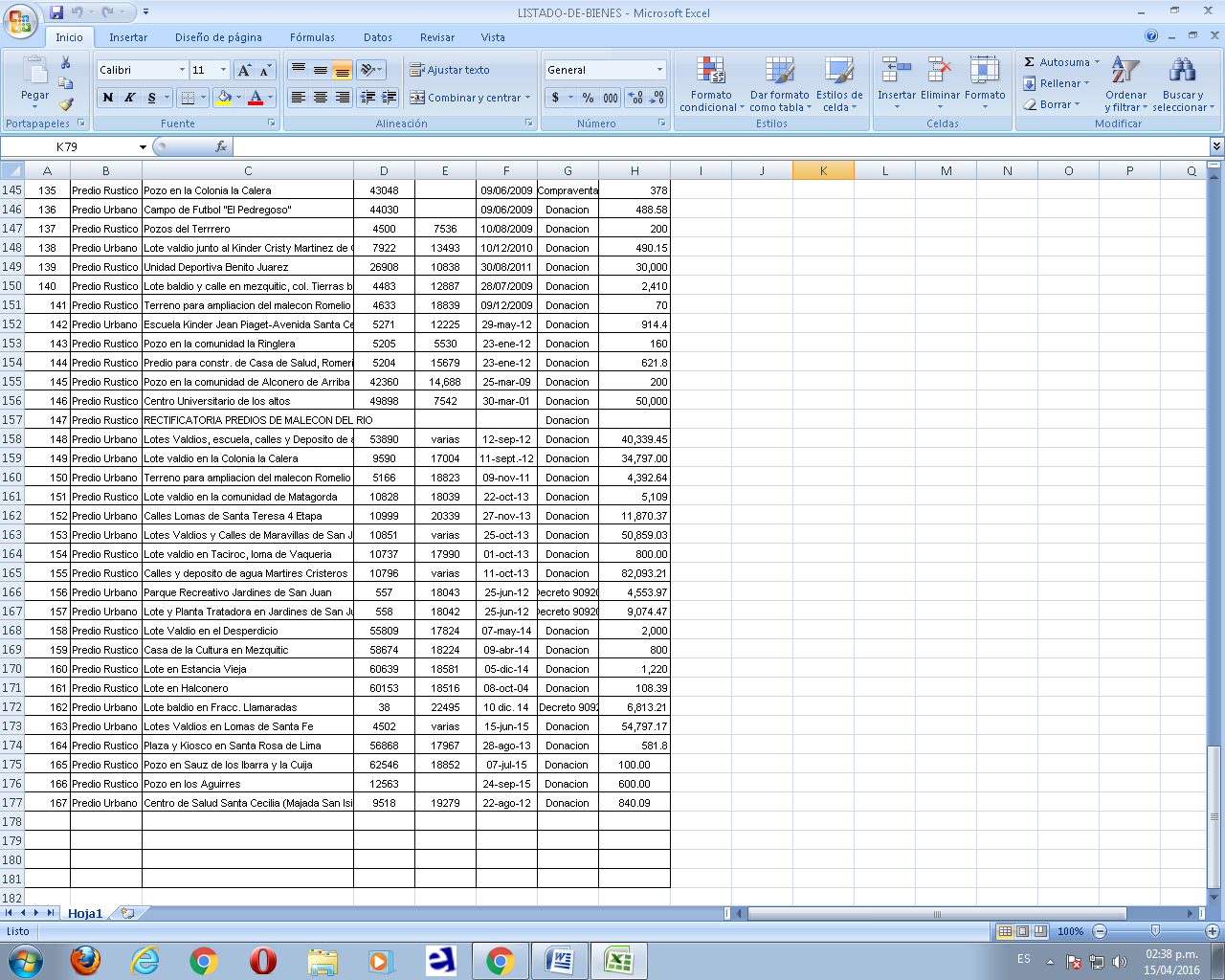 La información no está  actualizada15. El gobierno municipal tiene a la vista de toda persona en formato abierto, accesible y electrónico información sobrebienes inmuebles patrimoniales propiedady está actualizada al menos al trimestre inmediato anterior de vigencia:http://sanjuandeloslagos.gob.mx/transparencia/articulo-8/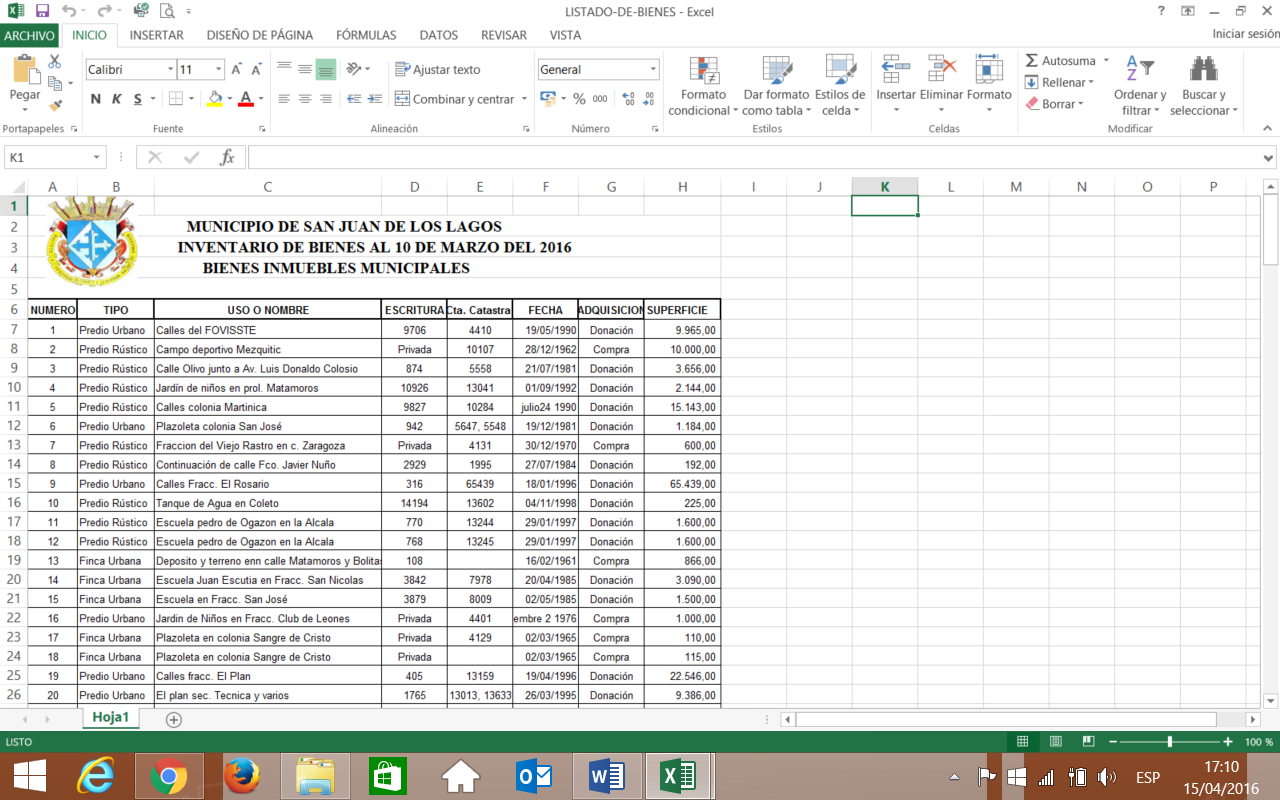 16. El gobierno municipal tiene a la vista de toda persona en formato abierto, accesible y electrónico información sobrebienes muebles patrimoniales propiedady está actualizada al menos al trimestre inmediato anterior de vigencia:http://sanjuandeloslagos.gob.mx/transparencia/articulo-8/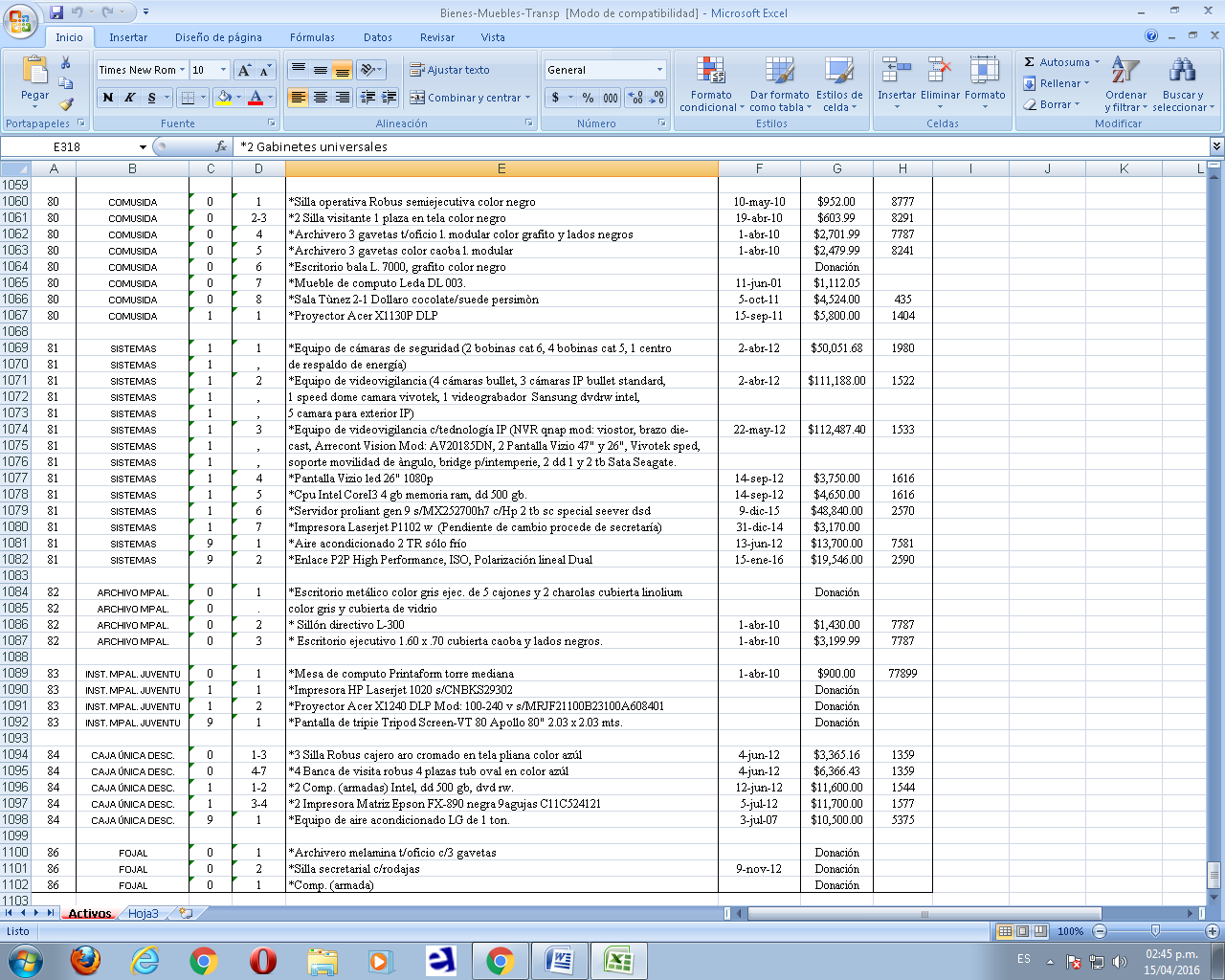 La información no está  actualizadaBLOQUE SOBRE ADMINISTRACIÓN17.El gobierno municipal tiene a la vista de toda persona en formato abierto, accesible y electrónico información sobreel método de selección y la lista de los integrantes del comité (cualquiera que sea su nombre) que vigila/revisa las licitaciones de obras, las compras, contrataciones, arrendamientos y contratos de servicios que el Ayuntamiento realiza, además de designar al o los ganadores, y está actualizada al menos al trimestre inmediato anterior de vigencia:http://sanjuandeloslagos.gob.mx/wp-content/uploads/2016/01/COMITE.pdf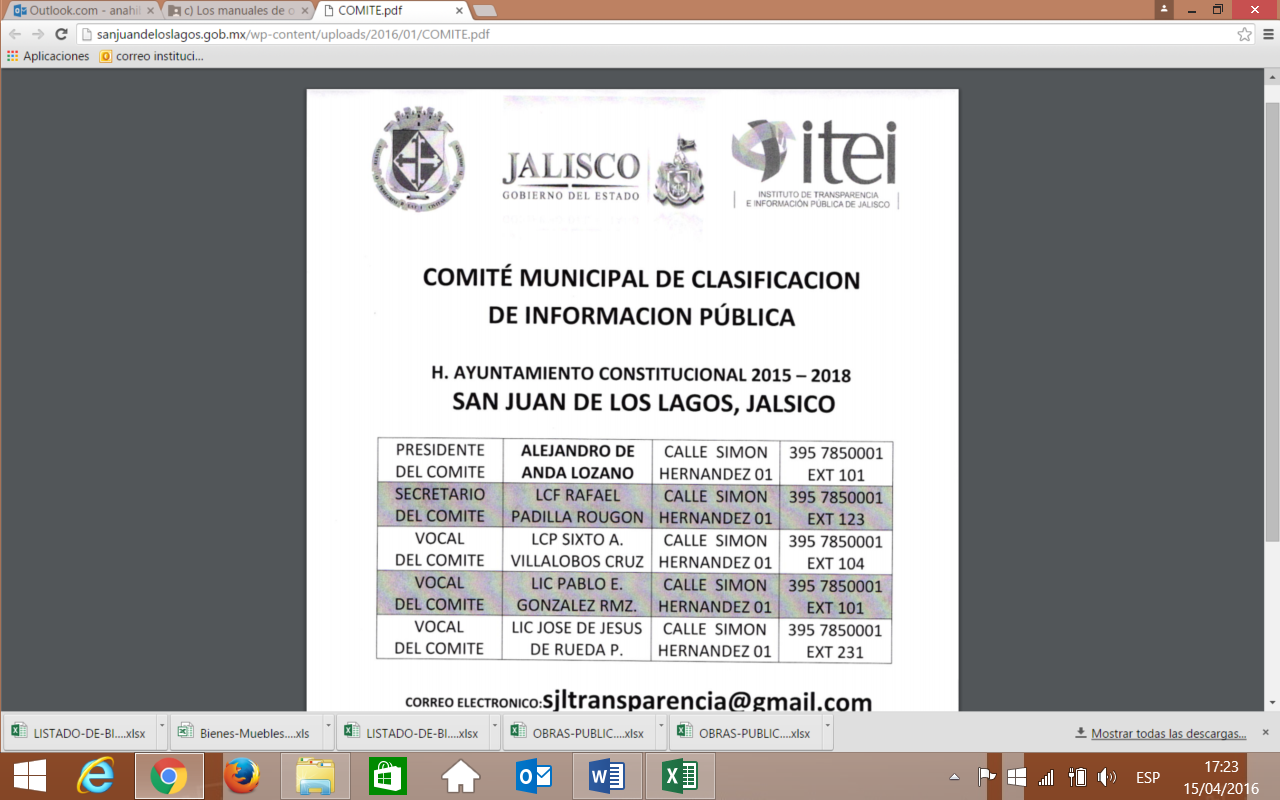 18.El gobierno municipal tiene a la vista de toda persona en formato abierto, accesible y electrónico información sobre todos los programas sociales prevalecientes en el municipioy está actualizada al menos al trimestre inmediato anterior de vigencia:http://sanjuandeloslagos.gob.mx/wp-content/uploads/2016/03/PROGRAMAS-SOCIALES.pdf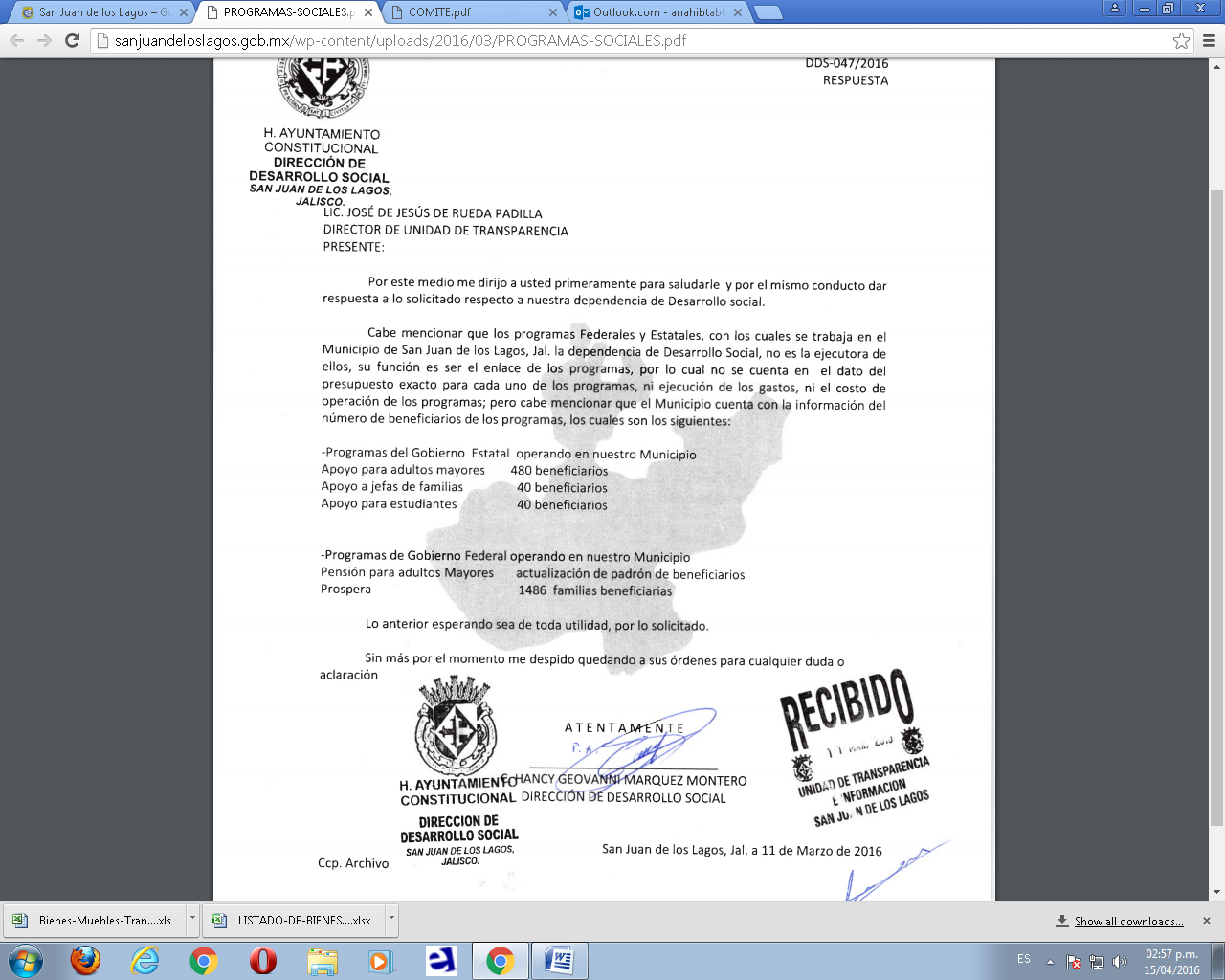 La información esta actualizada, sin embargo, es insuficiente19.El gobierno municipal tiene a la vista de toda persona en formato abierto, accesible y electrónico información sobre el procedimiento* para la selección, contratación y despido de cualquier empleado o funcionario municipal (desde primer nivel), ya sea de base, sindicalizado, por honorarios o de confianza, y esta actualizada al menos al trimestre inmediato anterior de vigencia:NOTA: Procedimiento para selección, contratación y despido20. El gobierno municipal tiene a la vista de toda persona en formato abierto, accesible y electrónico información sobre todos los donativos (en especie o económicos) otorgados por el Presidente Municipal, cualquier funcionario o el Ayuntamiento a cualquier persona física o moral (sindicatos, asociaciones civiles, deportivos, centros culturales, etc.)y está actualizada al menos al trimestre inmediato anterior de vigencia:https://drive.google.com/folderview?id=0B_-7ou5FL0nyR1owU05fQjUwOVk&usp=sharing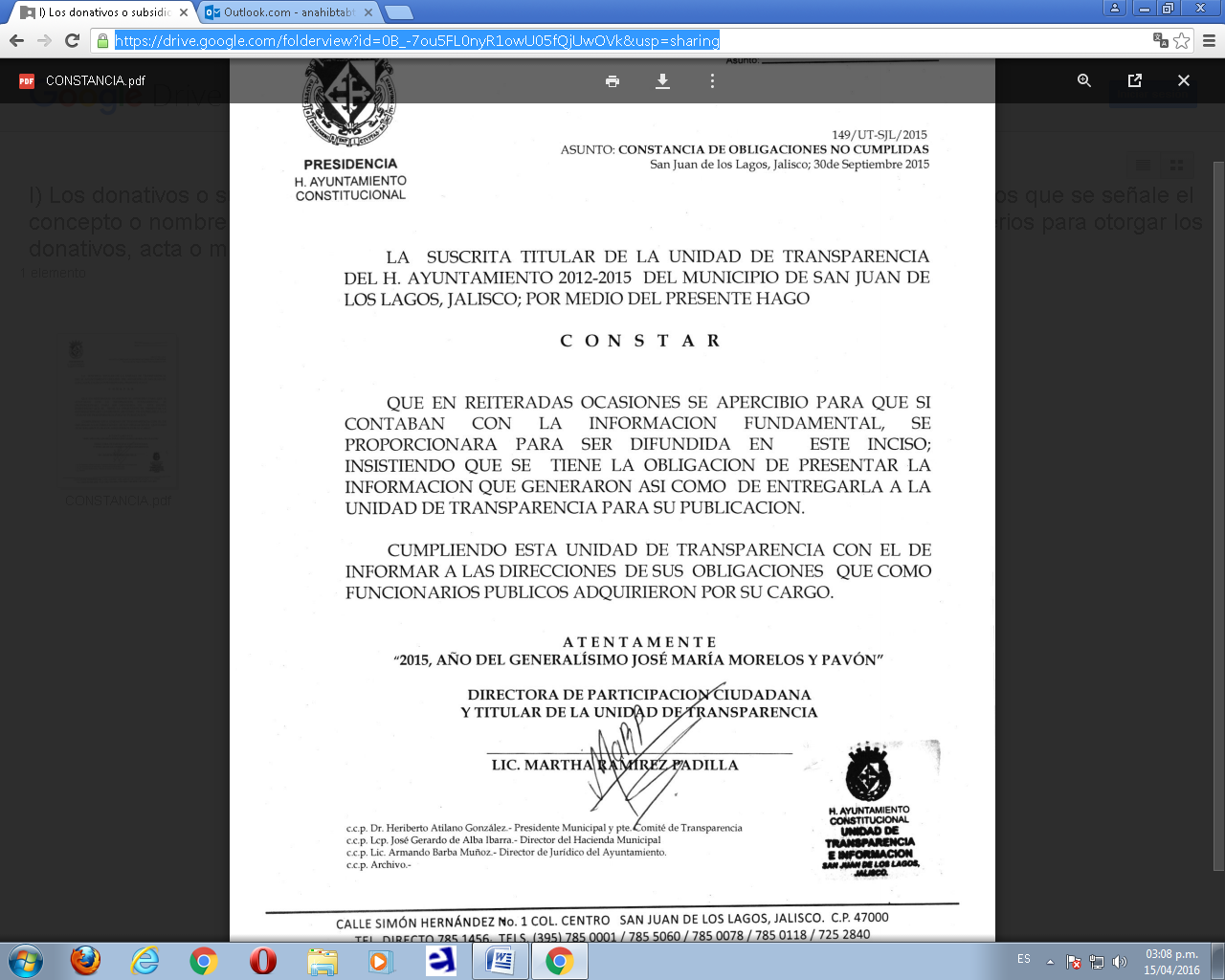 21 El gobierno municipal tiene a la vista de toda persona en formato abierto, accesible y electrónico información sobre todos los programas de subsidio (en especie o financiero)otorgados por el Presidente municipal, cualquier funcionario o el Ayuntamiento a cualquier persona física u organismo público o privado y está actualizada al menos al trimestre inmediato anterior de vigencia: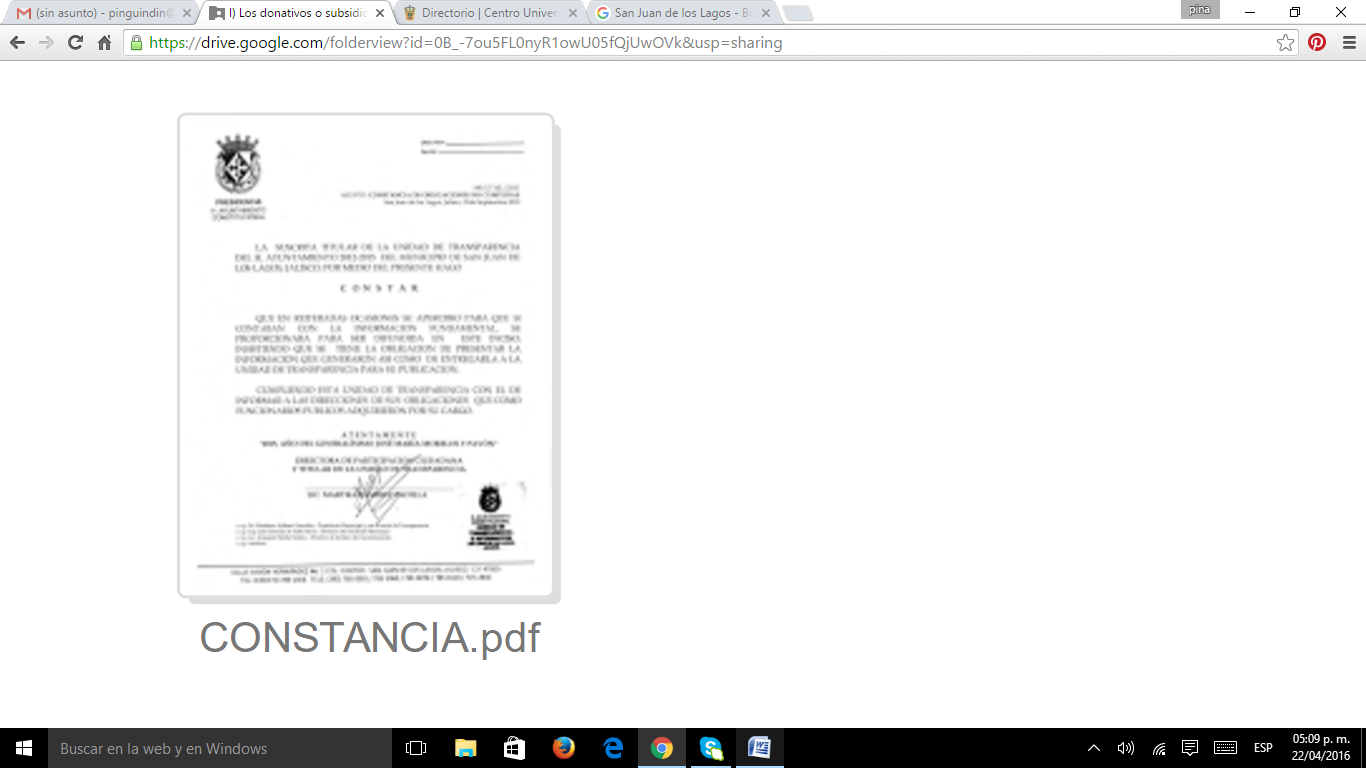 https://drive.google.com/folderview?id=0B_-7ou5FL0nyR1owU05fQjUwOVk&usp=sharing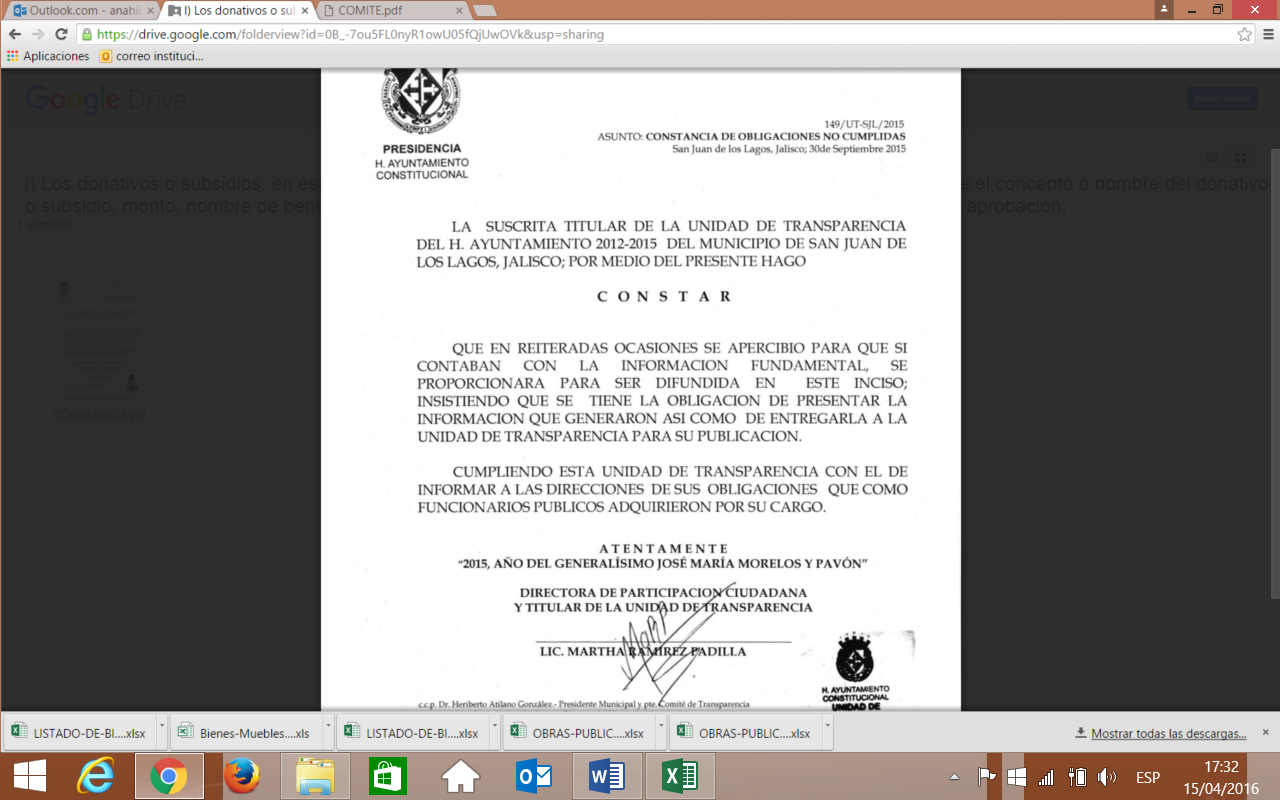 22.El gobierno municipal tiene a la vista de toda persona en formato abierto, accesible y electrónico información sobre todos los donativos (en especie o económicos) o comodatos otorgados al Presidente Municipal, a funcionario alguno, regidores y síndico o al Ayuntamiento por cualquier persona física o moral (sindicatos, asociaciones civiles, deportivos, centros culturales, etc.)y está actualizada al menos al trimestre inmediato anterior de vigencia:https://docs.google.com/spreadsheets/d/1i0demQFJhXlEzesMPdUtOSZpU8LqHiclDoF2v8ZNvH4/pubhtml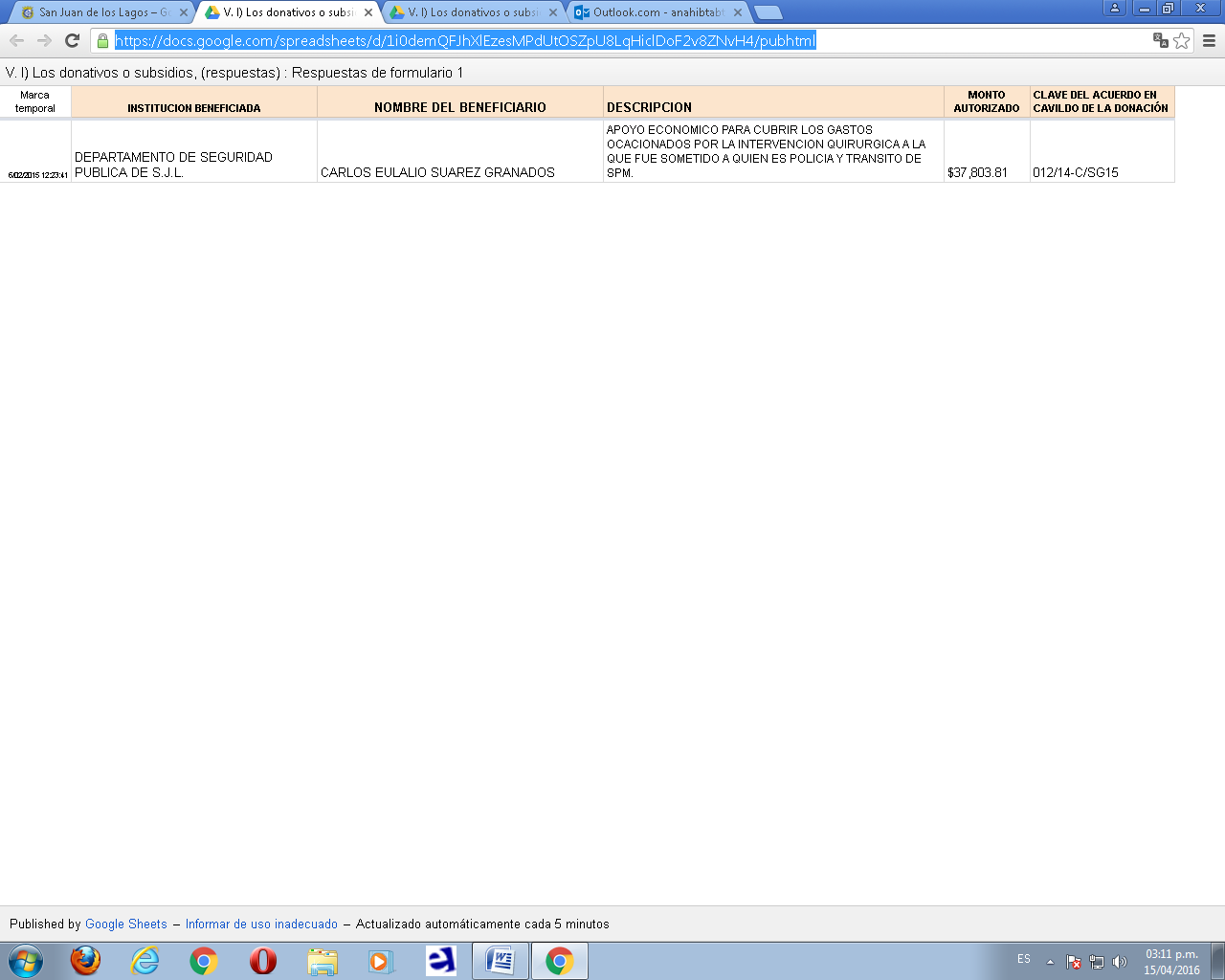 23 El gobierno municipal tiene a la vista de toda persona en formato abierto, accesible y electrónico información sobre los listados de los mandatos por orden judicial que obligan al Municipio otorgar licencias, permisos y ejecutar laudos laborales, y está actualizada al menos al trimestre inmediato anterior de vigencia:http://sanjuandeloslagos.gob.mx/wp-content/uploads/2016/03/PADRON-Y-LICENCIAS.pdf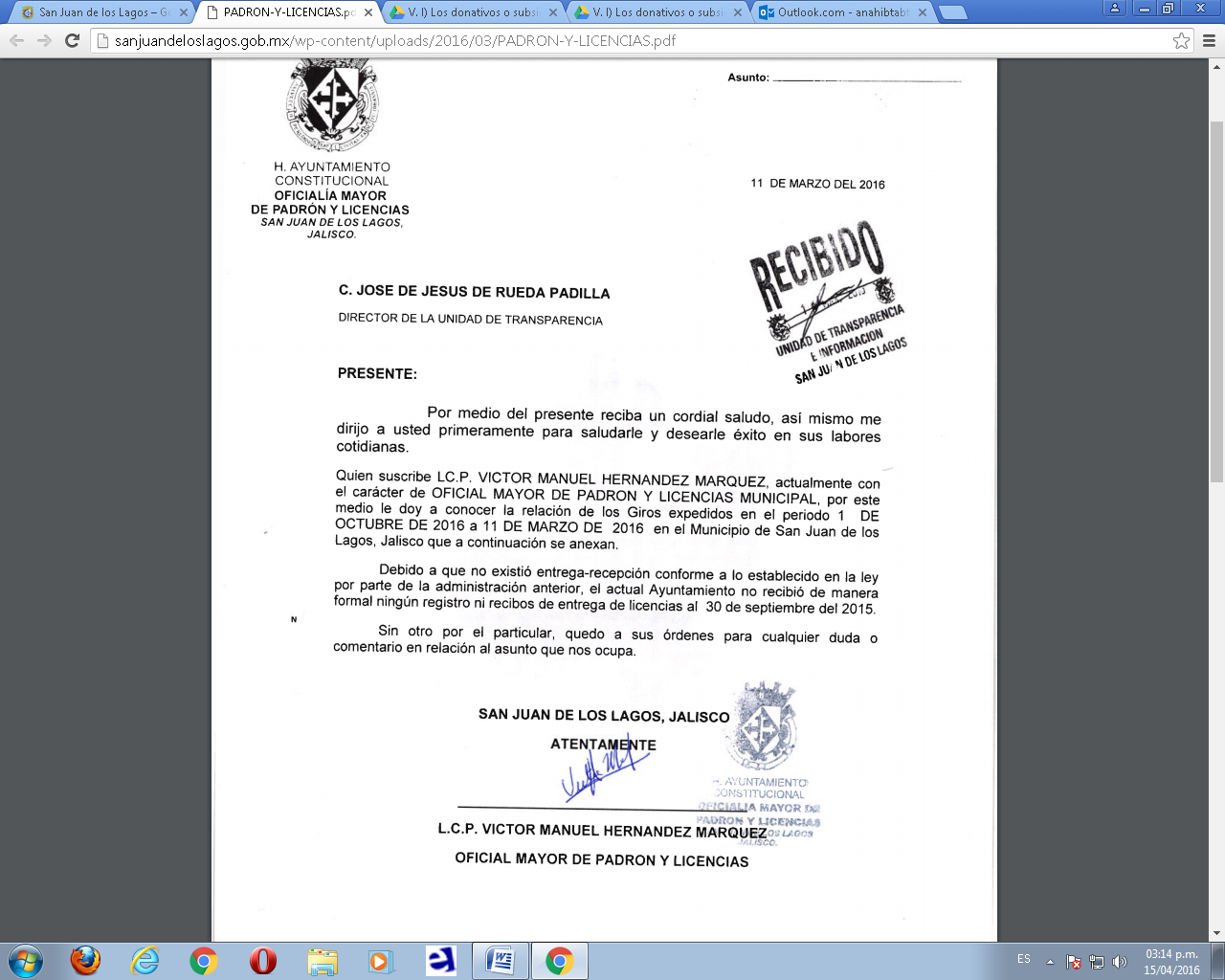 24.El gobierno municipal tiene a la vista de toda persona en formato abierto, accesible y electrónico información sobre el listado de indicadores de su sistema de medición y/o evaluación y sus resultadosy está actualizada al menos al trimestre inmediato anterior de vigencia:Nota; en el Manual se explica y ejemplifica que es una ficha técnica.25. El gobierno municipal tiene a la vista de la ciudadanía (por medio impreso o electrónico) de manera semestral el monto de los subejercicios de cada uno de los programas sociales, tanto federal, estatal y municipal así como el destino de estos recursos http://sanjuandeloslagos.gob.mx/wp-content/uploads/2016/03/PROGRAMAS-SOCIALES.pdf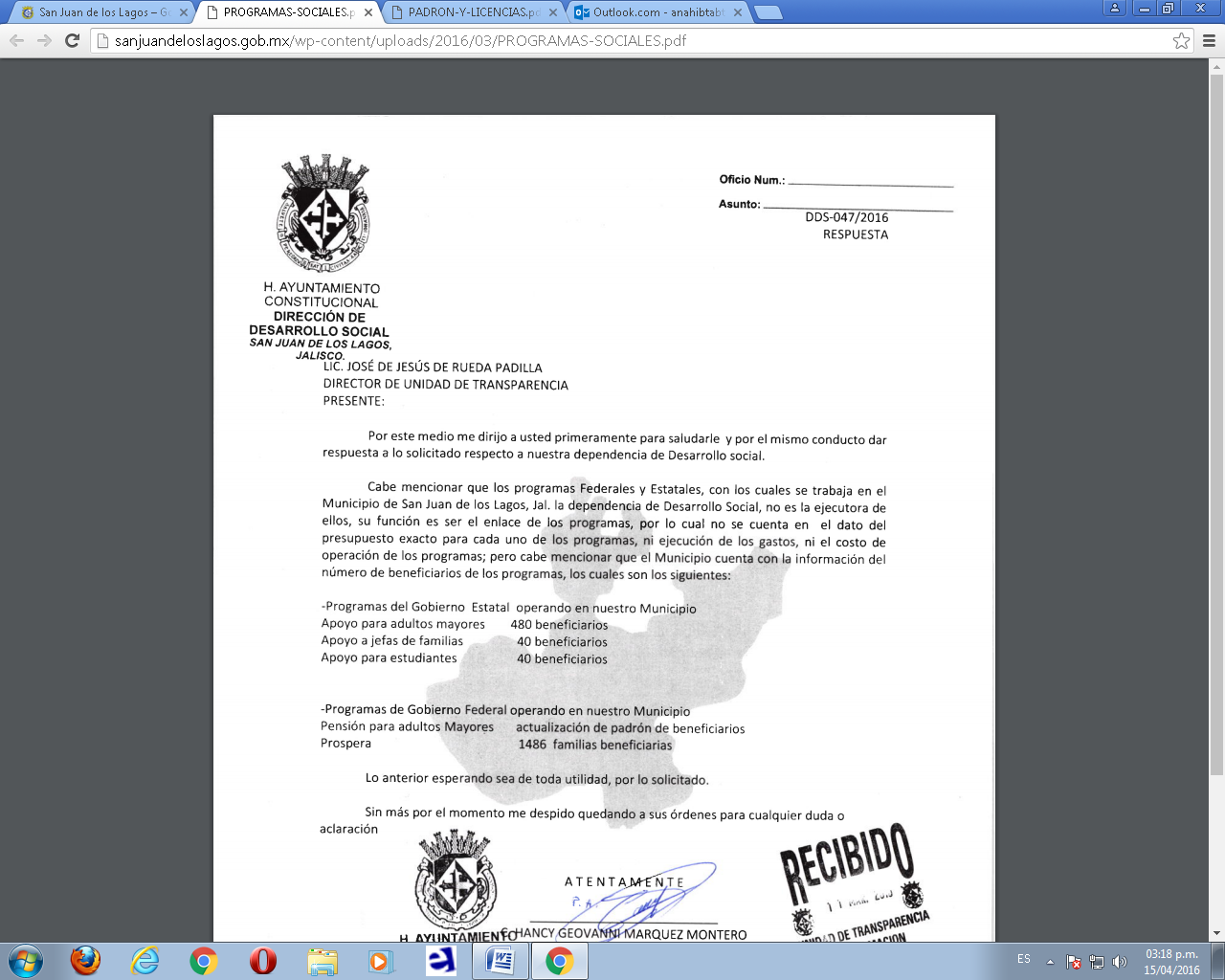 26. El gobierno municipal tiene a la vista de la ciudadanía (por medio impreso o electrónico) los ingresos extras (originalmente no presupuestados) que recibe el municipio tanto de la federación como del estado, así como el destino, utilización y comprobación de ese recurso (cuentas y programas).http://sanjuandeloslagos.gob.mx/wp-content/uploads/2016/03/FLUJO-CONTABLE-DE-INGRESOS-Y-EGRESOS-PRIMER-AVANCE-2015.pdf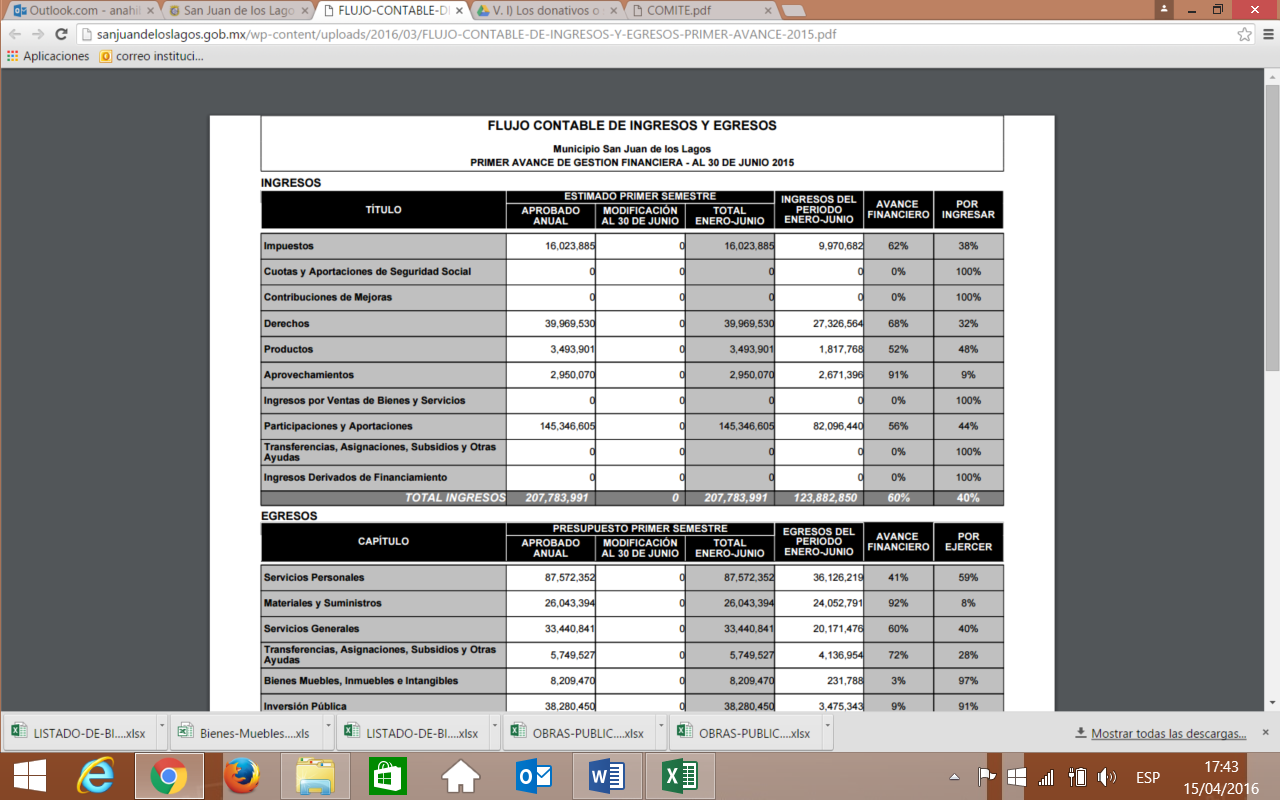 BLOQUE SOBRE URBANIDAD27. El gobierno municipal tiene a la vista de toda persona en formato abierto, accesible y electrónico información sobrelos cambios de uso de suelo que se han autorizado en la presente administración y está actualizada al menos al trimestre inmediato anterior de vigencia:No se encontró información respecto a cambio de uso de suelo28.El gobierno municipal tiene a la vista de toda persona en formato abierto, accesible y electrónico información sobreun listado de permisos otorgados para la construcción de fraccionamientos nuevos que se han autorizado en la presente administracióny está actualizada al menos al trimestre inmediato anterior de vigencia:No se encontró información respecto a la construcción de fraccionamientosCAMPO: ESPACIOS DE COMUNICACIÓN GOBIERNO-SOCIEDADNota: En las preguntas 30 a la 36sólo se evaluarán siete consejos municipales: 1) Seguridad Pública, 2) Agua Potable, 3) Desarrollo Urbano, 4) Ecología, 5) Copladem (ó el Consejo que supervisa los recursos del Ramo 33), 6) Transparencia  y el de 7) Catastro.En caso de que el municipio no tenga estos SIETE  consejos entonces se evaluarán los que tenga de estos. El número de Consejos a evaluar no puede ser mayor a SIETE. Si de los SIETE consejos sólo existe uno, entonces sólo podemos evaluar dicho consejo. Si existen sólo dos, sólo se evalúan esos dos, y así sucesivamente.  No se puede evaluar algo que no existe. La forma de evaluar a los Consejos es solicitando evidencia (acta de cabildo, reglamento, lista de asistencia, etc.) de lo requerido en cada pregunta a los responsables de cada Consejo.BLOQUE SOBRE CONSEJOS29. El gobierno municipal tiene a la vista de toda persona en formato abierto, accesible y electrónico información sobreel número de Consejos/Comités que se encuentran formalmente operando en el municipio 30. El gobierno municipal tiene a la vista de toda persona en formato abierto, accesible y electrónico información sobrela realización delaconvocatoria pública para invitar y seleccionar a los integrantes ciudadanosdel o los Consejos/Comités Municipales.Nota: Entiéndase por “convocatoria pública” como una invitación abierta a la sociedad o a sus sectores para que participen en los Consejos/Comités correspondientes. La convocatoria pública debe difundirse en medios de comunicación (prensa, radio, Internet, TV) y debe haber registro de la misma.31. El gobierno municipal tiene a la vista de toda persona en formato abierto, accesible y electrónico información sobreque al menos el 51% de los miembros de los Consejos/Comités proceden de la sociedad civil(no funcionario público de algún orden de gobierno u organismo público).32. El gobierno municipal tiene a la vista de toda persona en formato abierto, accesible y electrónico información sobrela existencia dereglamento(s) de formación y/o de operaciónaprobados por el Cabildo para el o los Consejos/Comités Municipalese indican las reglas específicas para elegir a sus miembros.33. El gobierno municipal tiene a la vista de toda persona en formato abierto, accesible y electrónico información sobreelo los reglamentos de los Consejos/Comités Municipales establece que la selección de los nuevos integrantes ciudadanosdebe realizarse a mitad del periodo de gobierno o de forma escalonada o que el cambio no se dé al inicio de la Administración. Lo anterior para garantizar y/o asegurarla continuidad de los trabajos.34. El gobierno municipal tiene a la vista de toda persona en formato abierto, accesible y electrónico información sobresi son públicas (en versión impresa o electrónica) eltotal de actas o minutas de las reuniones del o los Consejos/Comités Municipales celebradas desde el inicio de la presente administración.35. El gobierno municipal tiene a la vista de toda persona en formato abierto, accesible y electrónico información sobresi se establece en los reglamentos del o los Consejos/Comités Municipales que las sesiones sean públicas (con acceso para el ciudadano):En las sesiones ordinarias:En las sesiones extraordinarias:No està actualizada la información, están descontrolados.BLOQUE SOBRE PARTICIPACIÓN CIUDADANA36. El gobierno municipal tiene a la vista de toda persona en formato abierto, accesible y electrónico información sobresi existe un reglamento aprobado por Cabildo de participación ciudadana/participación vecinal.Nota: Si la respuesta es No pasar al aspecto 37	No tiene marco de vigencia y no tiene inclusión de los ciudadanos en los consejos donde se toman decisiones.Contiene la siguiente información:Nota; Es probable que los criterios e y f se ubiquen en otro reglamento (por ejemplo; Reglamento de Planeación) y de ser éste el caso se deberá responder el “Sí”, previa comprobación del hecho.  37. El gobierno municipal tiene a la vista de toda persona en formato abierto, accesible y electrónico información sobre si el gobierno municipal tiene un organismo ciudadano (comités de vigilancia, contraloría social u otro organismo ciudadano),reconocido por el gobierno municipal, encargado de revisar, supervisar y evaluar la ejecución de obra pública, programas de asistencia y desarrollo social en el municipioBLOQUE DE CABILDO38. El gobierno municipal tiene a la vista de toda persona en formato abierto, accesible y electrónico información sobre el listado de Comisiones de Ayuntamiento, programa de trabajo, un informe anual de resultados y actas de reunión de cada Comisión del Ayuntamiento, y está actualizada al menos al trimestre inmediato anterior de vigencia: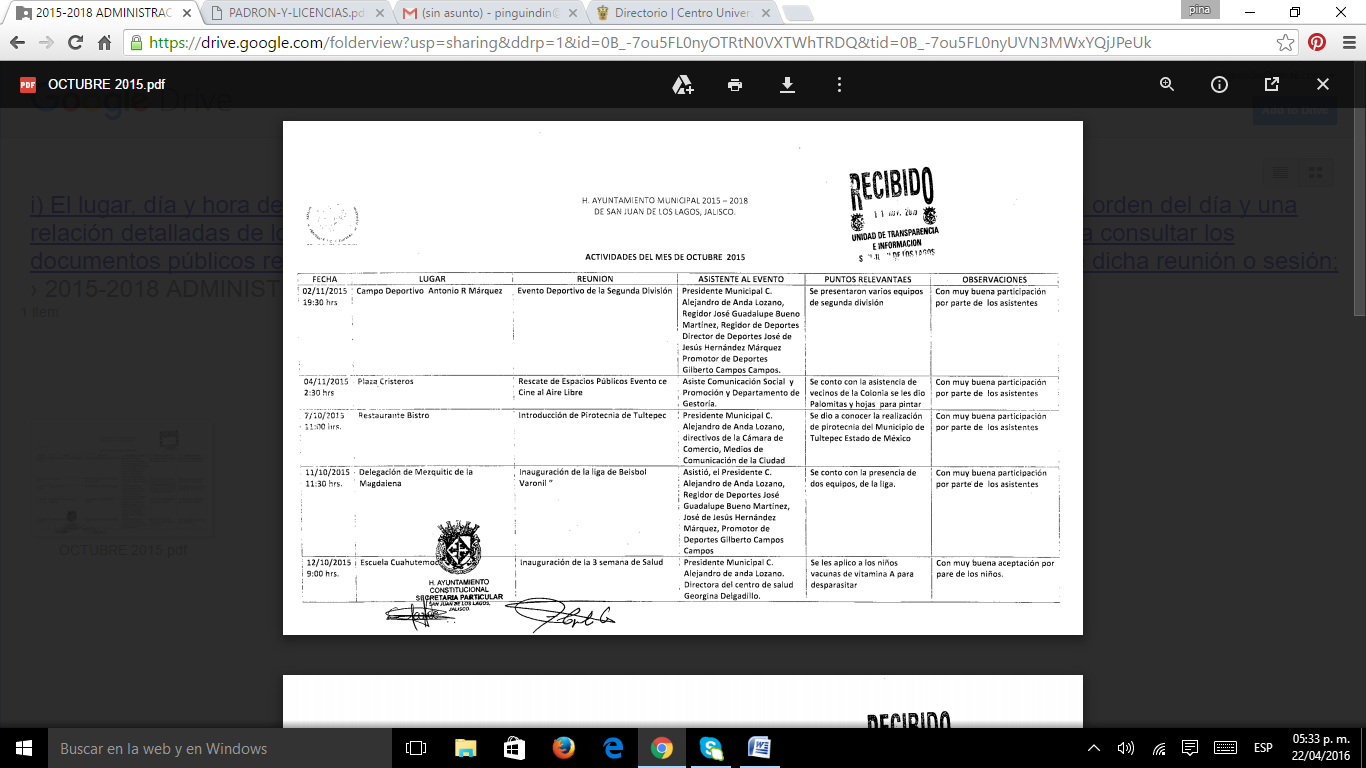 39. El gobierno municipal tiene a la vista de toda persona en formato abierto, accesible y electrónico información sobresi se señala en algún Reglamento Municipal o la Ley Estatal sobre el Municipio que las sesiones de Cabildo sean públicas (con acceso para el ciudadano) y abiertas (que el ciudadano pueda participar bajo un reglamento). Sesiones Ordinarias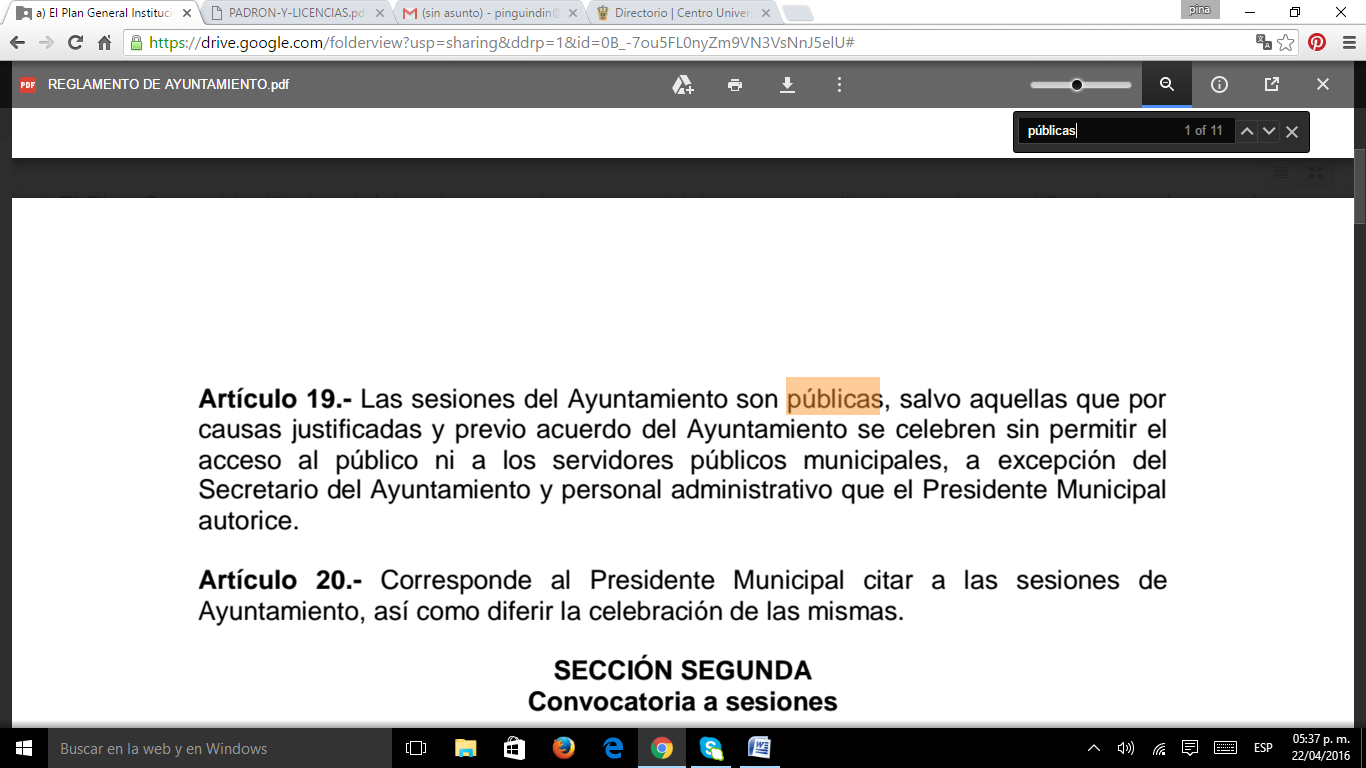 Sesiones Extraordinarias40. El gobierno municipal tiene a la vista de toda persona en formato abierto, accesible y electrónico información sobre las Sesiones de Cabildo:  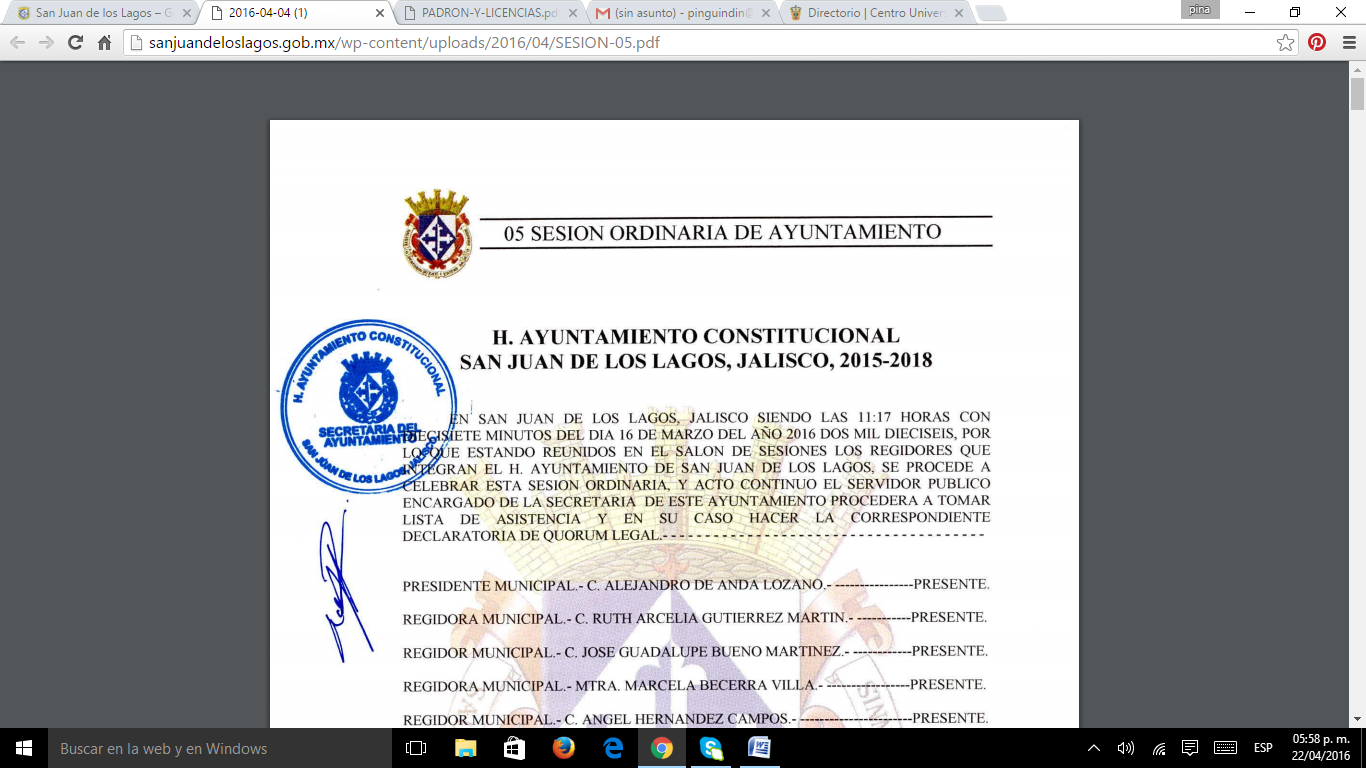 41.-El gobierno municipal tiene a la vista de toda persona en formato abierto, accesible y electrónico información sobrecada integrante del Ayuntamiento y de los funcionarios de primer nivel y está actualizada al menos al trimestre inmediato anterior de vigencia: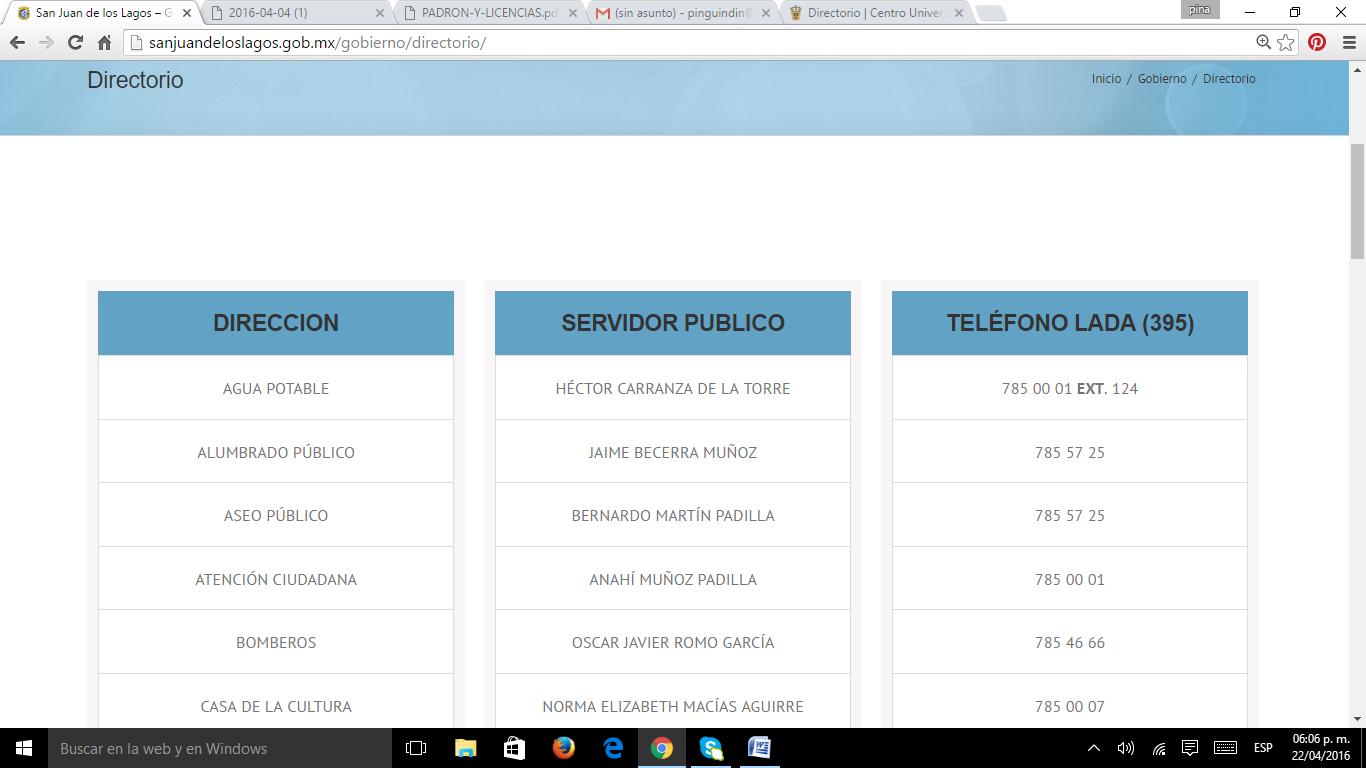 CAMPO: ATENCIÓN CIUDADANABLOQUE SOBRE ATENCIÓN CIUDADANA42. El gobierno municipal tiene a la vista de toda persona en formato abierto, accesible y electrónico información (impresa o electrónica) sobre delos requisitos, costos y tiempos de respuesta para los usuarios al menos de los siguientes servicios o concesiones municipales: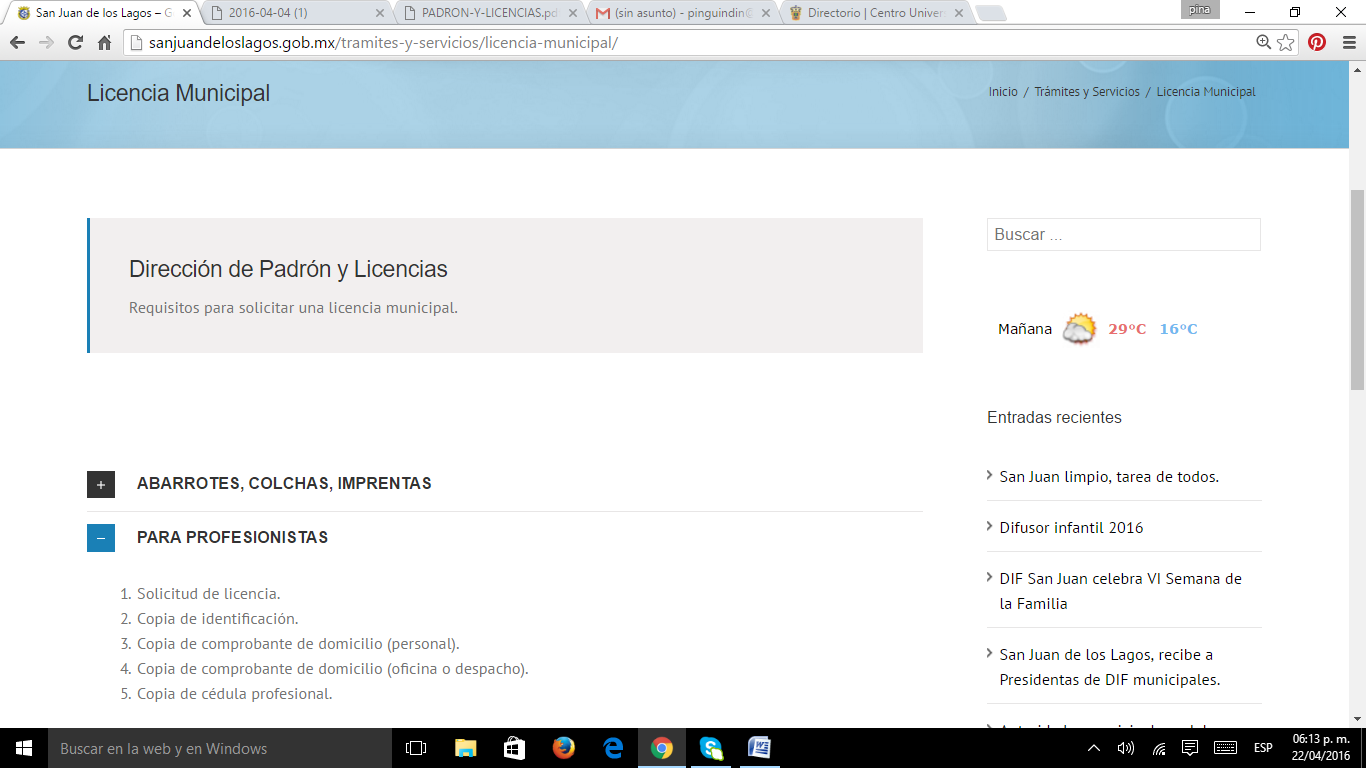 43. El gobierno municipal tiene a la vista de toda persona en formato abierto, accesible y electrónico información sobresi existen los siguientes mecanismos de atención ciudadana: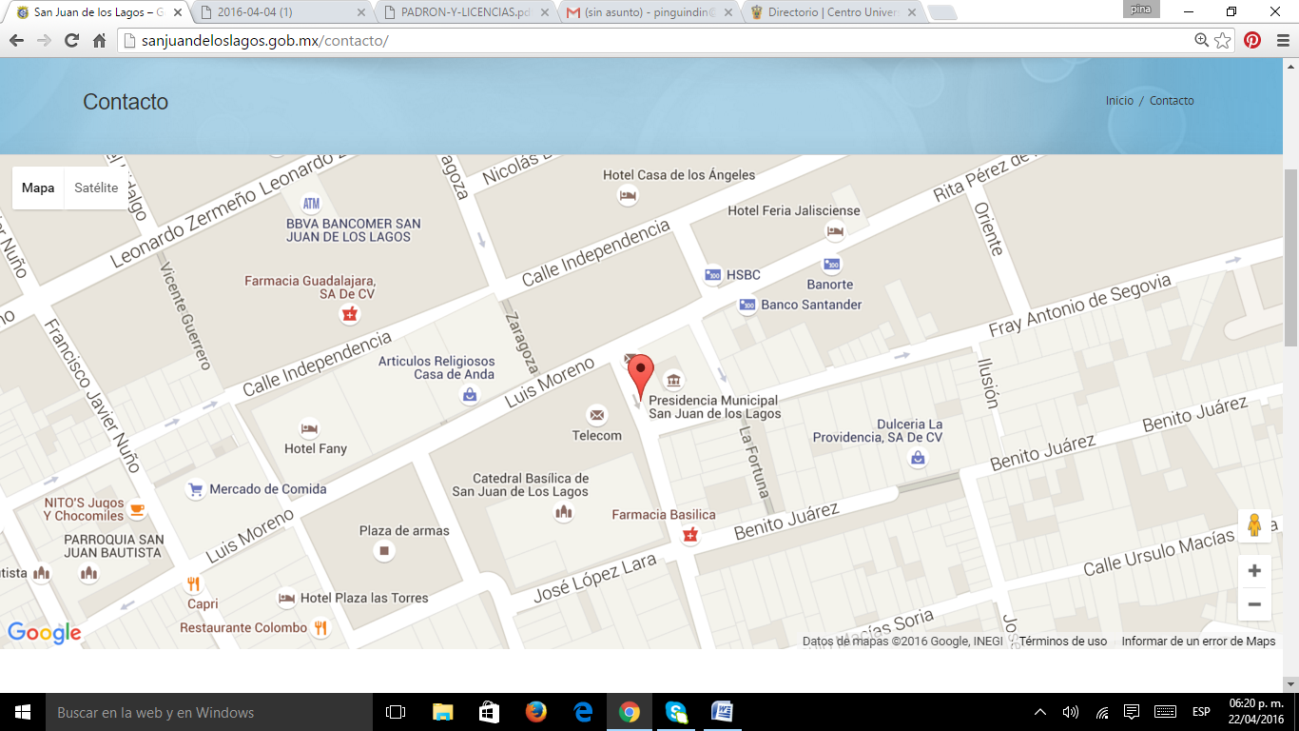 44. El gobierno municipal tiene a la vista de toda persona en formato abierto, accesible y electrónico información sobresi existe oficina, móduloo mecanismode acceso a la información pública
45. El gobierno municipal tiene a la vista de toda persona en formato abierto, accesible y electrónico información sobresi el gobierno municipal hace uso del Internet para informar a su población”de manera adecuada: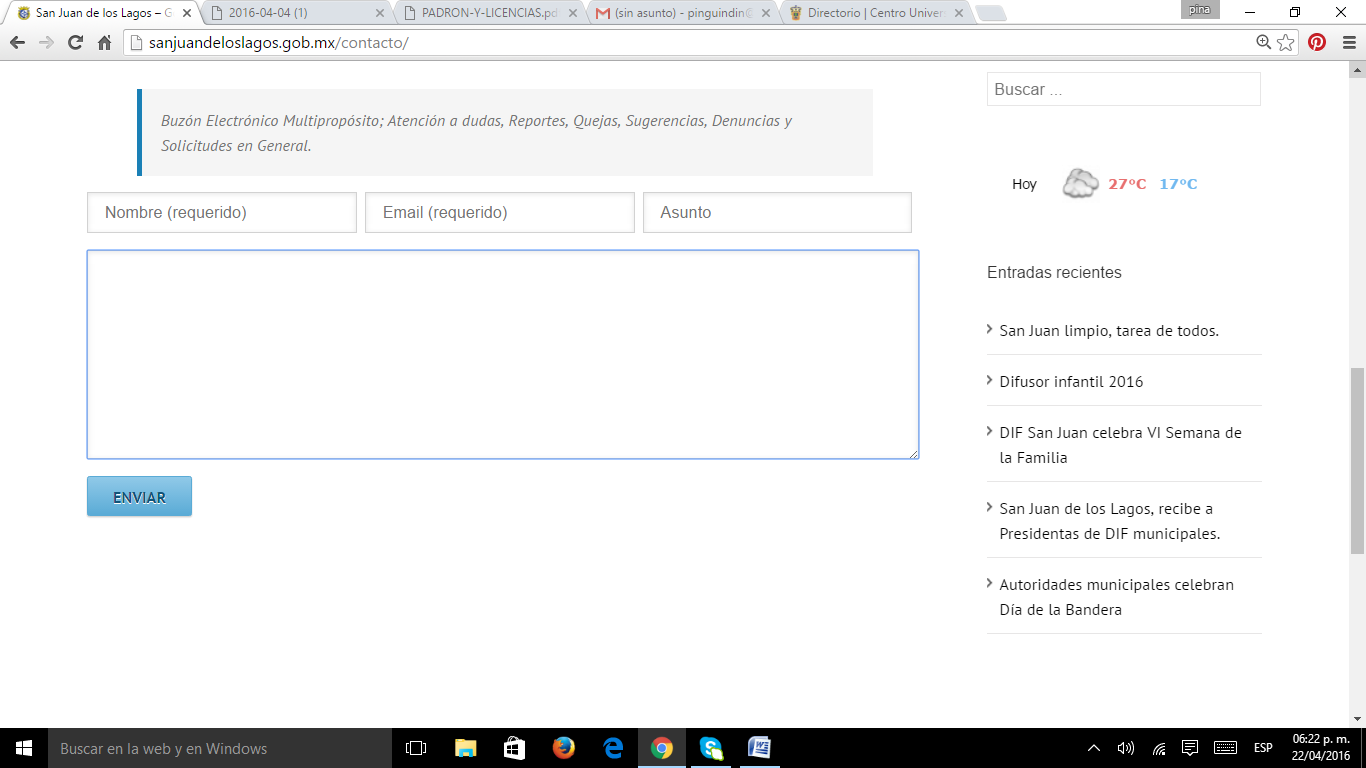 OBSERVACIONES GENERALES SOBRE LA APLICACIÓN DE LA HERRAMIENTA: 1. Describa brevemente el lugar o sitio donde se ubicaron las respuestas de las preguntas (Internet, oficinas públicas, pizarrones de información, gaceta municipal, etc.).2. ¿Cuánto tiempo le llevó aplicar la herramienta y obtener los respaldos? 3. Si hubo interacción con funcionarios municipales (que no es obligatorio) cite los nombres y cargos así como, en lo general,cual fue el trato recibido (amable, facilitadora, cortante, amenazante, agresivo, etc.).4. Nombre del contacto en el Municipio, tels. y correo electrónico:Notas finales: Es importante registrar pormenores del ejercicio tales como actitud de los servidores públicos ante la evaluación, fuentes principales de la información (página de Internet, murales informativos, periódicos, publicaciones, etc.), duración del ejercicio (por municipio y en forma global) y otros que se consideren importantes.Si su grupo local agregó criterios o elementos de evaluación específicos para su municipio o estado por favor agréguelos a su reporte de evaluación. Se recuerda que tales criterios o elementos adicionales NO DEBEN formar parte de la calificación CIMTRA.Completada la presente herramienta el siguiente paso es llenar la Tabla de Calificación (en archivo Excel) la cual puede descargarse de www.cimtra.org.mxMunicipio:San Juan de los LagosEstado:Jalisco Periodo de Gobierno:2015-2018Aplicadores: Karla Azucena Águila Ochoa Anahí Bautista BautistaHabitantes: 69 725Aplicadores: Karla Azucena Águila Ochoa Anahí Bautista Bautista02Fecha de Aplicación:08 de abril de 2016Aplicadores: Karla Azucena Águila Ochoa Anahí Bautista Bautista1.1 Publica información de gastos en comunicación socialSíNo x1.2Compara directamente contra el monto del año pasadoSíNo x1.3Desglosa por nombre de la empresa o razón social y se incluye su RFCSíNox1.4 La publicación o listado incluye el número de factura(s)SíNox2.1 En forma globalSíNo x2.2 Desglosa por individuoSíNo x2.3 Desglosa por viaje realizadoSíNo x3.1 En forma globalSíNo X3.2 Desglosa por individuo (por Regidor y Síndico)SíNo X3.3 Desglosa por viaje realizadoSíNo X4.1 En forma globalSíNo x4.2 Desglosa por individuo (por Regidor y Síndico)SíNo x4.3 Desglosa por fracción partidistaSíNo x4.4 Publicación del listado de beneficiarios que recibieron apoyos por cada Regidor y/o por sus oficinas de Enlace.SíNox5.1 Publica pago de asesorías (incluye fechas; día, mes y año)SíNo x5.2 Desglosa por nombre de la empresa, institución y/o individuosy se incluye su RFC)SíNo x5.3 Publica el concepto de cada una de las asesoríasSíNox5.4 Publica los resultados (informes o reportes) de las asesoríasSíNox6.1 Los resultados de la dictaminación de los estados financieros Sí No x6.2 La deuda pública donde se señale fecha de contratación, responsable de la contratación, monto de crédito, tasas de interés y plazo de vencimiento.Sí No x6.3 Resultados de las auditorías al ejercicio presupuestal, con sus aclaraciones SíNox6.4 De las declaraciones patrimoniales de los Servidores Públicos SíNox7.1 Nombre del proveedor(es)  y su RFC Sí xNo 7.2 Monto de venta del proveedor al Municipio 	y número de factura(s)Sí No x7.3 Productos/Servicios que el proveedor vende al MunicipioSí xNo 8.1 Publica listado completo de contratos de obras y servicios (incluye fechas)SíNo x8.2En todos los contratos listados aparecen montos de las obras y serviciosSíNo x8.3 En todos los contratos listados aparece el nombre de los proveedoresy su RFCSíNo x8.4 En todos los contratos listados se incluyen el nombre de los dueños o representantes legales de las empresas proveedorasSíNox9.1 Publica listado completo de contratos de obras y servicios (incluye fechas)SíNo x9.2En todos los contratos listados aparecen montos de las obras y serviciosSíNo x9.3En todos los contratos listados apareceel nombre del proveedor  y su RFCSíNo x9.4 En todos los contratos listados se incluyen el nombre de los dueños o representantes legales de las empresas proveedorasSíNox10.1 Publica listado de últimos tres añosSíxNo 10.2 El listado incluye tipo, medida y localización de obraSíNo X10.3 El listado incluye monto de inversión originaly final por obraSíNox11.1 Publica listado completo de obras COPLADEMUNSíNo X11.2 El listado distingue las obras seleccionadas por el COPLADEMUN para realizarse y aquellas validadas por el Ayuntamiento.SíNo X11.3 Publica acta o acuerdo del Ayuntamiento donde se registra el motivo o razón para seleccionar cada obraSíNoX12.1 Publica listado de obras realizadas con ramo 33Sí No x12.2 Publica listado de comunidades y población destinatarias Sí No x12.3 Publica obra realizada con ramo 33 de los últimos 3 añosSíNox13.1 El listado tiene el nombre/descripción de cada bien inmueble (arrendado)SíxNo 13.2 El listado señala el nombre del arrendatario y su RFCSíNo x13.3 El listado señala el monto de arrendamiento de cada bien inmuebleSíxNo 13.4 El listado incluye la fecha (día, mes y año) desde que se arrenda cada uno de los bienes inmueblesSíXNo14.1 El listado tiene el nombre/descripción de cada bien inmueble (arrendado)SíxNo 14.2 El listado señala los montos de arrendamiento por inmueble  SíNo X14.3 El listado señala el nombre de la persona física o moral y su RFC a la que se le arriendan los inmuebles  SíNo x14.4 El listado incluye la fecha (día, mes y año) desde que se arrenda cada uno de los bienes inmueblesSíxNo14.5 El listado describe muy brevemente para qué se arrienda cada bien inmueble (el uso que se le da)SíxNo15.1 El listado incluye el nombre/descripción del bien inmueble y localizaciónSíNo x15.2 El listado incluye el valor actualizado anual y la clave de registro de cada bien inmuebleSíNo x16.1 El listado incluye la marca  y modelo del bien muebleSíNo x16.2 El listado incluye el valor actualizado anual del bien muebleSíNo x16.3 El listado incluye la clave de registro del bien muebleSíNo x16.4 El listado tiene rubros de clasificación (autos, camionetas, maquinaria, etc.)SíNox16.5 El listado incluye a que dependencia está asignada el bien muebleSíxNo16.6 El listado describe el estado del bien (desuso, reparación, uso)SíNoX17.1 Existe el ComitéSíxNo 17.2 El Comité tiene un reglamento internoSiNox17.3El reglamento describe el método de selección de integrantesSíNo x17.4 Existe acta de instalación con el nombre de los integrantes, procedencia y cargos asignados.SíNo x17.5 El reglamento indicala obligatoriedad de integrantes de la sociedad civil en el Comité y además se aplica (hay integrantes de este sector)SíNo18.1 Existe y publica listado/registro de los programas socialesSíxNo 18.2 El listado/registro incluye el nombre y objetivo del o los programasSíNo x18.3 El listado/registro describe los criterios de aplicación de los programasSíNo x18.4 El listado/registro incluye el monto destinado a los programas por añoSíNox18.5 El listado/registro define el área responsable del o los programasSíNox18.6 El listado/registro incluye una lista de beneficiarios del programa (s)SíNox19.1 Empleado/a / funcionario/a de baseSíNo x19.2 Empleado/a / funcionario/a por honorariosSíNo x19.3  Empleado/a / funcionario/a de confianzaSíNox20.1 Existe listado (incluye fechas; día, mes y año)SíNo x20.2 El listado describe tipo de donativoSíNo x20 3 El listado desglosa el monto del o los donativosSíNo x20.4 El listado incluye el nombre de beneficiario o beneficiarios ya sean personas físicas o morales y su RFC.SíNox20.5 El listado incluye los criterios generales para otorgar donativosSíNox20.6 Se publica el acta o minuta oficial que aprueba la donaciónSíNoX21.1 Existe listado (incluye fechas; día, mes y año)Sí No X21.2 El listado describe tipo de subsidio Sí No X21.3 El listado desglosa el monto del subsidio aprobado y periodo de vigenciaSí No X21.4 El listado incluye el nombre de beneficiario o beneficiarios ya sean personas físicas o morales y su RFC.SíNoX21.5 Población beneficiada estimada con el subsidioSINoX21.6 Se publica el acta o minuta oficial que aprueba el subsidioSíNoX22.1 Existe listado (incluye fechas; día, mes y año)SíNo X22.2 El listado describe el donativo y/o comodatoSíNo X22.3 El listado desglosa el monto del o los donativos y/o comodatosSíNo X22.4 El listado incluye el nombre del o los donatarios, ya sean personas físicas o morales, y su RFCSíNoX23.1Listado de licencias de construcción por mandato judicial SíNox23.2Listado de permisos de giros comerciales por mandato judicial Sí No x23.3Listado de resolutivos de laudos laborales emitidos por mandato judicial Sí Nox24.1 Publica el listado de indicadorespor dependencia municipal y su ficha técnicaSíNo x24.2 Publica la meta y resultados al menos semestrales para cada indicadorSíNo x25.1 Publica los montos de los subejercicios de programas sociales (federales, estatales, municipales)SíNox25.2 Publica destino de los recursos arriba señalados  Sí NoX26.1 Publica ingresos extras (federales, estatales)SíNox26.2 Publica destino, utilización y comprobación de los recursos arriba señalados  Sí Nox27.1 Publican registro de cambios de uso de suelo aprobados por el Ayuntamiento (la información publicada debe incluir lugar, medidas físicas y modificación del uso; de residencial a comercial, de residencia a industrial, etc.)Sí No x27.2 Publican el dictamen o estudio técnico y acta de aprobación de los vecinos de cada cambioSí No x27.3 Publican mapa con los usos de sueloSíNox28.1Publicalistado de todos los permisos otorgados para construir fraccionamientos nuevos (debe incluir fecha –día, mes y año-, nombre del fraccionamiento nuevo y ubicación).SíNox28.2 El listado incluye nombre y RFC de la compañía constructora del fraccionamiento nuevo.Sí No xElija sólo una opción29.1 El 100% del total de los Consejos/Comités están instalados en el Municipio y cuentan con su Reglamento  y acta de instalación 29.2 Al menos el 80% de los Consejos/Comités están instalados en el Municipio y cuentan con su Reglamento y acta de instalación 29.3 Menos del 80% de los Consejos/Comités están instalados en el Municipio y cuentan con su Reglamento y acta de instalaciónXElija sólo una opción30.1El 100% de los Consejos/Comités cumple con lo que se pide30.2Al menos el 80% de los Consejos/Comités cumple con lo que se pide30.3Menos del 80% de los Consejos/Comités cumple con lo que se pideXElija sólo una opción31.1 El 100% de los Consejos/Comités cumple con lo que se pide31.2 Al menos el 80% de los Consejos/Comités cumple con lo que se pide31.3 Menos del 80% de los Consejos/Comités cumple con lo que se pidexElija sólo una opción32.1 El 100% de los Consejos/Comités cumple con lo que se pide32.2 Al menos el 80% de los Consejos/Comités cumple con lo que se pide32.3 Menos del 80% de los Consejos/Comités cumple con lo que se pidexElija sólo una opción33.1 El 100% de los Consejos/Comités cumple con lo que se pide33.2 Al menos el 80% de los Consejos/Comités cumple con lo que se pide33.3 Menos del 80% de los Consejos/Comités cumple con lo que se pidexElija sólo una opción34.1 El 100% de los Consejos/Comités cumple con lo que se pide34.2 Al menos el 80% de los Consejos/Comités cumple con lo que se pide34.3 Menos del 80% de los Consejos/Comités cumple con lo que se pidexElija sólo una opción35.1 El 100% de los Consejos/Comités cumple con lo que se pide35.2 Al menos el 80% de los Consejos/Comités cumple con lo que se pide35.3 Menos del 80% de los Consejos/Comités cumple con lo que se pidexElija sólo una opción35.4 El 100% de los Consejos/Comités cumple con lo que se pide35.5 Al menos el 80% de los Consejos/Comités cumple con lo que se pide35.6 Menos del 80% de los Consejos/Comités cumple con lo que se pidex36.1 Existe Reglamento de Participación Ciudadana/VecinalSíxNo 36.2 Indica la formación de Comités Comunitarios, Vecinales, etc.SíXNo 36.3 Indica la forma de selección de los integrantes de dichos Comités  SíNo x36.4 Están explicitas las funciones de los integrantes de dichos ComitésSíNo x36.5 El reglamento indica que se deberá realizar una o varias consultas ciudadanas para elaborar/integrar el Plan Municipal de DesarrolloSíNox36.6 El reglamento indica que se deberán realizar consultas ciudadanas para elaborar/integrar los Planes Operativos AnualesSíNox37.1 Tiene el municipio un organismo(s)ciudadano(s) de este tipoSíNo x37.2 El organismo(s) es o son reconocido(s) por reglamento(s) municipal(es).SíNo x37.3 Existe un mecanismo para nombrar al titular o titulares de este organismo mediante un proceso de elección abierto y transparenteSíNo x37.4 Existen actas o minutas que dan cuenta del funcionamiento de este organismo(s)SíNox38.1 Publica la lista de Comisiones del AyuntamientoSíNoX38.2 Publica el programa de trabajo de cada ComisiónSí No X38.3 Publica informe de resultados anual de cada ComisiónSí No X38.4 Publica las actas de reunión de cada ComisiónSíNoX39.1 Que sean públicasSíXNo 39.2 Que sean abiertasSíxNo 39.3 Que sean públicasSíNo X39.4 Que sean abiertasSíNo x40.1Está reglamentado que se haga pública la agenda respectiva y que se respete (no cambia)SíNo x40.2Está reglamentado quese difunda la agenda con al menos 36 horas de anticipaciónSíNo x40.3 Se realizan a la hora, fecha y lugar señaladoSíNo x40.4 Están disponibles en versión impresa (por ejemplo en la gaceta municipal) o electrónica las actas de sesión de Cabildo de todo el periodo de gobierno actual.SíxNo41.1Currículum y formación académica. Sí No X41.2 La declaración patrimonialSíNoX41.3 La declaración de conflicto de interésSíNoX41.4 La declaración fiscal del año inmediato anteriorSíNox42.1 Trámite de licencias de construcciónSíXNo 42.2 Trámite para la licencia en la ampliación de construcciónSíXNo 42.3 Pago de multas de Tránsito SíNo 42.4 Tránsito pertenece al EstadoSíXNo42.5 Registro de bienes inmuebles en el Registro Catastral Municipal  SíNo42.6 Solicitud de permiso para la explotación de ventas de bebidas alcohólicasSíxNo42.7 Permiso de Alcoholes pertenece al EstadoSíNox42.8 Permiso para la operación de negocios o renovación del mismoSíxNo43.1Existe un número telefónicoespecialy/o único por medio del cual la ciudadanía puede solicitar información, hacer alguna aclaración o presentar una queja.SíNo x43.2Existe una sección especial en la página de Internet del gobierno municipal donde la ciudadanía puede solicitar información, hacer alguna aclaración o presentar una queja.SíNo x43.3Existe una ventanilla o estructura especial de atención e información donde la ciudadanía puede solicitar información, hacer alguna aclaración o presentar una quejaSíNo x44.1Existe oficina, módulo o mecanismoSíxNo 44.2 Existe un Reglamento de Transparencia (derivado de la Ley Estatal)SíNoX44.3 Existe procedimiento para solicitud de información públicaSíxNo 44.4 Existe procedimiento para recursos de revisión (si  no está conforme con la respuesta a su solicitud)SíNo x45.1Cuenta con transmisión en vivo de las sesiones de Cabildo y de las comisiones ediliciasSíNox45.2Hace uso de las nuevas tecnologías de la información y la comunicación, incluyendo redes sociales paramantener informada a la población Sí NoxPágina de internet del municipio          horasNo hubo interacción 